УТВЕРЖДЕНО решением Вяземского районного Совета депутатов от 28.10.2020 № 66 Анализ социально-экономического развития муниципального образования «Вяземский район» Смоленской области и оценка его потенциала.Краткая характеристика муниципального образования «Вяземский район» Смоленской области         Муниципальное образование «Вяземский район» Смоленской области расположено в восточной части Смоленской области. В состав муниципального образования входят 1 городское и 7 сельских поселений.
         Центр муниципального образования – город Вязьма - расположен у  автомобильной магистрали М-1  «Беларусь», на расстоянии 230 км от Москвы и  от границы с Республикой Беларусь. На территории района находится крупный железнодорожный узел – ст. Вязьма. Основная железнодорожная двухпутная электрифицированная магистраль Москва - Минск - Брест проходит через Вязьму.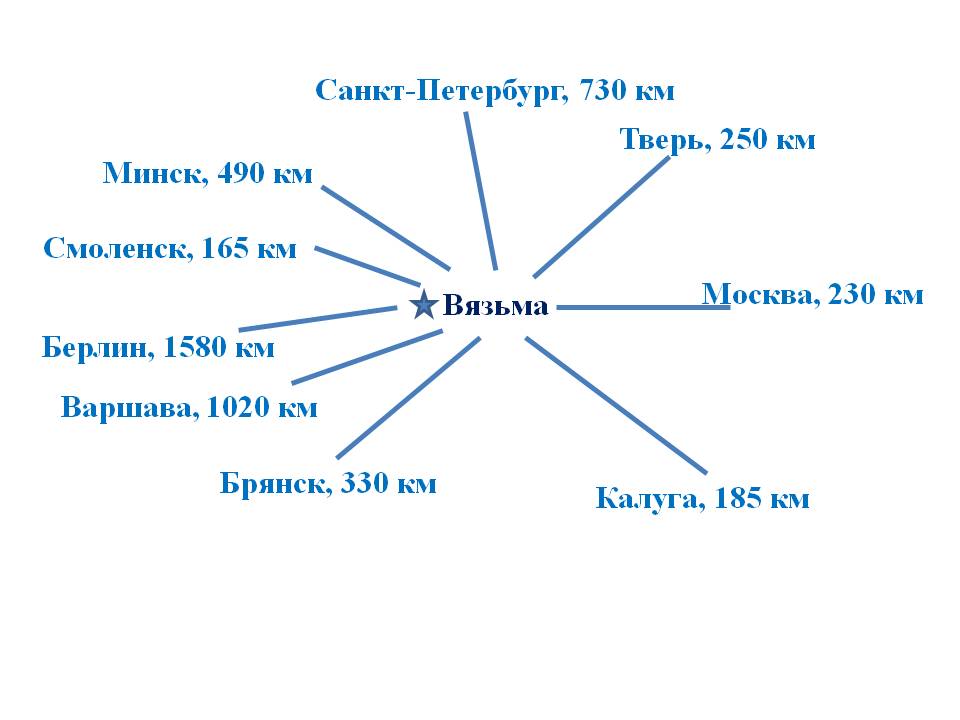 2.2. Социально-экономическое развитие Смоленской областив 2010 - 2017 годах2.3. Отрасли экономики Смоленской областиОбрабатывающие производстваХимическая промышленность2.4. Развитие малого и среднего предпринимательстваОбщая площадь района составляет . Территориально район граничит: на севере с Новодугинским, на северо-востоке с Гагаринским, на востоке с Тёмкинским, на юге с Угранским, на северо-западе с Дорогобужским, на западе с Сафоновским, на северо-западе с Холм-Жирковским районами Смоленской области.Географическое положение земли вяземской являлось с древнейших времен очень важным и выгодным. Река Вязьма была судоходной и по ней проходил торговый путь из Балтики в Киев. А также знаменитый водный путь «Из варяг в греки». Вяземский уезд был образован в 1708 году. В 1713 году был упразднён, в связи с расформированием Смоленской губернии. С 1726 года уезд восстановлен. В существующем виде Вяземский район образован в 1929 году на территории бывших Вяземского и Юхновского уездов Смоленской губернии. Административный районный центр- город Вязьма, один из древнейших городов Смоленщины. Дошедшие до наших дней его памятники - всенародное историко-культурное достояние, содержащее в себе бесценный научный, историко-культурный и общественно-значимый потенциал. Вязьма – древнейший город России, хранящий богатейшую историю, отражающий большинство событий нашей Родины. Указом президента России Дмитрия Медведева 27 апреля 2009 года городу Вязьме присвоено почётное звание Российской Федерации «Город воинской славы». Вязьма – это город, земля которого прочувствовала практически все войны нашей страны, такие как татаро-монгольское нашествие, борьба с литовцами, Отечественную войну 1812 года, первая и вторая мировая войны.По территории района протекают реки Вязьма, Осьма, Жижала. В районе находится водораздел бассейнов рек Днепр и Волга. Крупное озеро: Семлёвское. Почвы в районе дерново- средне- и сильноподзолистые почвы на лёссовидных суглинках, в понижениях — подзолисто-глеевые почвы. Есть месторождения бурого угля (Мармоновское месторождение). Леса занимают примерно 47,2 % территории. Климат характеризуется как континентальный климат умеренных широт.Демографическая ситуацияСреднегодовая численность постоянного населения Вяземского района за 2019 год составила 74,981 тыс. человек (98,2 % к 2016 году), из них 70,1% придется на городское и 29,9 % на сельское население. В анализируемом периоде в Вяземском районе наметилась тенденция уменьшения показателя естественной убыли населения, чему способствовала реализуемая с 1 января 2007 года Правительством Российской Федерации программа стимулирования рождаемости, разработанная в целях выполнения задач, обозначенных в Послании Президента Российской Федерации Федеральному Собранию Российской Федерации и связанных с демографическим развитием. Программа направлена как на материальную поддержку женщин, имеющих детей, так и на развитие инфраструктуры, способствующей помощи семьям при рождении и воспитании детей. Демографические процессы характеризуются низкой рождаемостью, высоким уровнем смертности, естественной убылью.НаселениеЗанятость и безработицаЗа 2019 год все   показатели в рамках областной государственной программы «Содействие занятости населения Смоленской области» на 2014-2024 годы выполнены в полном объеме. В государственных услугах в сфере занятости населения по-прежнему нуждается значительное число жителей Вязьмы и Вяземского района.За 2019 год в службу занятости обратилось 5518 человек, из них:- за содействием в поиске подходящей работы – 2576 человек (77 – из числа инвалидов);- зарегистрировано в качестве безработных – 453 человека (34 – из числа инвалидов);- Трудоустроено за год с помощью службы занятости - 2181 гражданин, из них:-  на постоянную работу - 1866 человек;-  на общественные работы - 78 граждан;- в организации временного трудоустройства граждан, испытывающих трудности в поиске работы – 13 человек;- несовершеннолетних граждан в возрасте от 14 до 18 лет – 260 школьников;- из числа выпускников в возрасте 18-20 лет, имеющих среднее профессиональное образование и ищущих работу впервые, трудоустроен один человек.         Приступили к профессиональному обучению из числа безработных граждан 56 человек, завершили -  53 человека;         - из числа женщин, находящихся в отпуске по уходу за ребенком до достижения им возраста трех лет прошли профессиональное обучение шесть человек;         - из числа незанятых граждан, которым в соответствии с законодательством РФ назначена страховая пенсия по старости повысил квалификацию один гражданин.         Государственная услуга по профессиональной ориентации оказана 1630 гражданам, психологическая поддержка – 61 безработному гражданину, в том числе данная услуга оказана 18 инвалидам, социальную адаптацию получили 52 безработных гражданина.  2590 граждан и 1051 работодатель получили государственную услугу по информированию о положении на рынке труда. По организации самозанятости оказана услуга 17 гражданам из числа безработных, четверо из них получили финансовую помощь на открытие собственного дела. Организовано и проведено 13 ярмарок вакансий и учебных рабочих мест.  Приняли участие в мероприятии 691 человек, из них трудоустроено 54 человека.         На первое января 2020 года в центре занятости населения имелась 153 вакансии, на учете в службе занятости состояло 150 человек из числа незанятых трудовой деятельностью, 131 безработных граждан.  Поступило вакансий от предприятий и организаций в отчетном году 4712 единиц.         Коэффициент напряженности (соотношение числа незанятых граждан, состоящих на учете и заявленных в службу занятости вакансий) на 01.01.2020 года составил 0,9 человека на одну вакансию. Показатель трудоустройства за отчетный период составил 84,7%.  Уровень безработицы на 1 января 2020 год составил 0,32% к численности экономически активного населения.       В соответствии с законодательством о занятости населения в истекшем году была оказана социальная поддержка безработным гражданам:           579 безработных получали пособие по безработице;           56 человек получали стипендию;            9 человек получали досрочную пенсию.ОбразованиеПо состоянию на 1 января 2020 года функционируют 49 бюджетных образовательных учреждений и 1 бюджетное казённое учреждение централизованная бухгалтерия. Сеть муниципальных образовательных учреждений системы образования Вяземского района составляют:- 15 дошкольных образовательных учреждений;- 31 общеобразовательное учреждение, в том числе 13 школ с дошкольными группами;- 3 учреждения дополнительного образования детей.	Все образовательные учреждения имеют лицензию на образовательную деятельность. 100% общеобразовательных учреждений имеют государственную аккредитацию по основным образовательным программам общего образования. По состоянию на 1 января 2020 года в муниципальном образовании «Вяземский район» Смоленской области охват детей дошкольным образованием составил:- в 15 дошкольных образовательных учреждениях - 3248 детей,- в 13 общеобразовательных учреждениях, имеющих дошкольные группы – 471 ребёнок.  Всего услугами дошкольного образования охвачено 3719 детей, что составляет 65,2% от общего количества детей в Вяземском районе.  В образовательных учреждениях, реализующих основную образовательную программу дошкольного образования, сформированы группы для детей разных возрастных категорий:- 32 группы для детей в возрасте до 3 лет, посещают 768 детей;- 125 групп для детей в возрасте от 3 до 7 лет, посещает 2951 ребёнок. Все группы имеют определённую направленность: - общеразвивающие - 129 групп - 3004 ребёнка;- комбинированные  - 27 групп - 700 детей;- компенсирующие -1 группа - 15 детей. Режим работы образовательных учреждений, реализующих основную образовательную программу дошкольного образования, осуществляется по пятидневной рабочей неделе. Все 15 детских садов и «Начальная школа – детский сад «Надежда» функционируют в режиме полного дня (10,5 часов – 12 часов пребывания). Дошкольные группы при общеобразовательных школах функционируют  в режиме сокращенного дня (8 - 10-часового пребывания), что соответствует СанПин 2.4.1.3049-13.  Задача обеспечения доступности дошкольного образования на территории муниципального образования решена за счёт развития вариативных форм дошкольного образования. На базе 12 муниципальных бюджетных образовательных учреждений, реализующих программы дошкольного образования, работают консультационные центры, в которых оказывается методическая, психолого-педагогическая, диагностическая и консультативная помощь родителям (законным представителям) детей, не посещающих дошкольные учреждения. В течение 2019 года в консультационные центры по различным вопросам обратилось 494 родителя (на  5% больше, чем в 2018 году) и посетило 488 детей (на  20 человек больше, чем  в 2018 году). Сложившаяся в Вяземском районе система дошкольного образования способна предоставить широкий спектр образовательных услуг детям дошкольного возраста на уровне современных требований. В последние годы отмечается снижение очереди в дошкольные образовательные учреждения как в связи с увеличением мест в детских садах, так и по причине уменьшения численности детей дошкольного возраста, зарегистрированных в автоматизированной информационной системе «Комплектование ДОУ»:  Приоритетным направлением в системе дошкольного образования является реализация комплексных мер по обеспечению его доступности. С этой целью ежегодно открываются дополнительные группы для детей раннего возраста (до 3 лет):- 2017 год – 1 группа на 25 мест в МБДОУ детском саду № 1;- 2018 год –1 группа на 25 мест в МБДОУ детском саду № 11;- 2019 год – 1 группа на 25 мест в  МБДОУ детском саду № 12.Помимо основного комплектования ежемесячно комиссией по комплектованию образовательных учреждений, реализующих основную общеобразовательную программу дошкольного  образования, рассматривались  письменные обращения граждан, оказавшихся в трудной жизненной ситуации, на зачисление детей в дошкольные учреждения. В 2019 году было рассмотрено 617 заявлений, по 560 – вынесено положительное решение о предоставлении места ребёнку в детском саду или дошкольной группе или переводе ребёнка. Всего в 2019 году было выдано 1171 направление на зачисление детей в детские сады и дошкольные группы.Общее образование представляют 31 муниципальное бюджетное общеобразовательное учреждение:- 22 средние общеобразовательные школы;- 1средняя общеобразовательная школа с углубленным изучением отдельных предметов;- 6 основных общеобразовательных школ;- «Начальная школа – детский сад «Надежда»;- «Вечерняя (сменная) общеобразовательная школа» .На начало 2020 года в общеобразовательных учреждениях обучалось 7949 учащихся, из них:- на уровне начального общего образования - 3365 учащихся;- на уровне основного общего образования - 3932 учащихся;- на уровне среднего общего образования - 652 учащихся.Сеть общеобразовательных учреждений в целом позволяет удовлетворить возрастающие образовательные запросы граждан с учётом интересов, потребностей, уровня развития, состояния здоровья, реализовать их право на общедоступное образование. Таким образом, формы получения образования и формы обучения в 2019 году распределились следующим образом:- в очной форме в общеобразовательных учреждениях -  7800 учащихся, - в очно-заочной форме в общеобразовательных учреждениях – 149 учащихся («Вечерняя (сменная) общеобразовательная школа»);- в форме семейного образования - 7 человек.100% общеобразовательных учреждений реализовывают федеральные государственные образовательные стандарты на всех уровнях образования.Удельный вес общеобразовательных учреждений, реализующих модели профильного обучения, составляет 16,7 %. В 2019/2020 учебном году программы профильного обучения реализовываются в:- СШ № 2 – физико-экономический, социально-гуманитарный, технологический, лингвистический профили;- СШ № 4 – гуманитарный профиль,- СОШ № 5 – технологический профиль,- СШ № 6 – гуманитарный и естественно-научный профили.Главная задача общеобразовательных учреждений – предоставление качественного образования на всех уровнях. По результатам оценочных процедур (ЕГЭ, ОГЭ, всероссийские проверочные работы, национальные исследования качества образования) дается оценка объективности и качества каждого общеобразовательного учреждения.Одним из важнейших показателей качества образования является ее независимая оценка в виде государственной итоговой аттестации (далее - ГИА) по образовательным программам основного общего, среднего общего образования.По итогам ГИА в 9 классах 762 выпускника (99,9%) получили аттестаты об основном общем образовании, из них 48 выпускников -   с отличием; в 11 классах аттестаты о среднем общем образовании получили 97,4% выпускников, 8 выпускников получили справку установленного образца. Золотые медали «За особые успехи в учении» вручены 36 выпускникам (в 2016 году вручены 44 выпускникам, в 2017 году – 50 выпускникам, в 2018 году – 43 выпускникам). Большое внимание в муниципальном образовании «Вяземский район» Смоленской области уделяется работе по выявлению, поддержке, развитию и социализации детей, проявляющих способности и высокую мотивацию к освоению общеобразовательных и общеразвивающих  программ. Более 2700 учащиеся 7-11 классов ежегодно принимают участие в школьном и муниципальном этапах Всероссийской олимпиады школьников.  Победители и призёры муниципального этапа представляют Вяземский район на региональном этапе, занимая призовые места в дисциплинах: русский язык, обществознание, химия, ОБЖ, экология.В целях выявления одаренных детей и творчески работающих учителей, развития у школьников навыков исследовательской и творческой деятельности  проводятся ежегодные районные мероприятия:- конкурс «Первые шаги» - приняли участие 126 учащихся начальных классов из 22 общеобразовательных школ, представлено 120 работ в 17 номинациях. По итогам конкурса дипломами победителей награждены 26 учащихся, дипломами II и III степени – 55 учащихся соответственно. Сертификаты участников конкурса получили 45 учащихся;- научно-практическая конференция учащихся 5-11 классов «ШКОЛА-НАУКА-ВУЗ» - работы представили  66 учащихся  из 12 общеобразовательных учреждений в 8 секциях. Дипломы присуждены 48 участникам: I степени – 18, II степени – 16, III степени – 14;- конкурс учебно-исследовательских и творческих работ обучающихся сельских школ и участников летней математической школы «Интеллектуал» «Исследования и творчество – 2019» - работы презентовали 20 учащихся из 6 сельских школ;- конкурс–выставка «Информационные технологии в образовании» - проекты представляли учащиеся Вяземского, Сафоновского, Смоленского и Новодугинского районов. Программа выставки включала в себя мастер-классы по различным темам и круглый стол для учителей по теме «Методика преподавания информатики и использование ИТ в образовании». Дипломы вручены 12 участникам.В целях поддержки одаренных детей в области образования Администрация муниципального образования «Вяземский район» Смоленской области и комитет образования:- проводят конкурс на соискание премии им. С.Е. Савицкой, дважды Героя Советского Союза, лётчика-космонавта СССР. В 2019 году 8 учащихся школ стали лауреатами и были награждены денежными премиями, из них: 1-ую премию и вознаграждение 4 тыс. рублей получили 3 учащихся (СОШ № 3, № 4, № 6); 2-ую премию и вознаграждение 3 тыс. рублей получили 3 учащихся (СОШ № 1, СОШ № 5 и № 8); 3-ю премию и вознаграждение 2 тыс. рублей вручили 2-ум учащимся (СШ № 7 и СОШ № 9). Высшую премию и вознаграждение 5 тыс. рублей получил учащийся СОШ № 10 Бандурин Даниил;- организуют чествование выпускников, окончивших школу с золотой медалью «За особые успехи в учении». Выпускникам вручаются денежные вознаграждения и ценные подарки;- номинируют лучших учащихся для участия в областном конкурсе на стипендию имени князя Смоленского Романа Ростиславовича. В 2019 году обладателем стипендии стала учащаяся МБОУ СШ № 4 Демченкова Мария.Особое внимание уделяется детям с особыми образовательными потребностями. На конец 2019 года 100 детей, имеющих статус  «ребёнок-инвалид», посещали образовательные учреждения, реализующие программы дошкольного, начального общего, основного общего и среднего общего образования, в том числе: 23 воспитанника - дошкольные образовательные учреждения; 85 учащихся - общеобразовательные учреждения. Учащихся и воспитанников с ограниченными возможностями 357 человек (286 воспитанников в дошкольных учреждениях, 71 учащийся - в общеобразовательных школах),  из них 19 детей имеют статус «ребёнок-инвалид». Коррекционная работа по исправлению речи почти 300 воспитанников проводится в 14 образовательных учреждениях: МБДОУ детских садах №№ 1, 2, 3, 4, 5, 6, 7, 8, 9,10, Кайдаковском детском саду «Рябинка», МБОУ «Начальная школа – детский сад «Надежда», «Андрейковская СОШ» и Тумановской СШ.На основании медицинских рекомендаций и заявлений родителей (законных представителей) для 86 учащихся организовано обучение на дому, в том числе для 24 учащихся, имеющих статус ребёнок-инвалид. Для 9 учащихся дополнительно осуществляется дистанционное обучение в Смоленском Центре дистанционного образования. Ежегодно растёт число детей с ограниченными возможностями здоровья и детей, нуждающихся в психолого-педагогическом и коррекционном сопровождении. Для каждого такого ребёнка педагогами образовательных учреждений разработаны адаптированные программы. В 2019 году в системе образования завершилась процедура реорганизации учреждений дополнительного образования путем присоединения МБУ ДО центр дополнительного образования «Ровесник» и Центра эстетического воспитания «Молодость» к МБУ ДО дому детского творчества. В 2020  году функционироует 3 образовательных учреждения: 1 многопрофильное (МБУ ДО ДДТ) и  2 – однопрофильные (МБУ ДО станция юных техников и  МБУ ДО станция юных натуралистов).В течение года работает 228 объединений и секций, которые реализовывают общеразвивающие образовательные программы по 6 направленностям: художественная, физкультурно-спортивная, техническая, естественно-научная, социально-педагогическая, культурологическая. Всего 2842 ребенка в возрасте от 5 до 18 лет были охвачены услугами дополнительного образования в 2019 году. Наиболее востребованные объединения и секции: художественное творчество – 991 обучающийся, техническое творчество – 582 обучающихся, эколого-биологическое – 562 обучающихся, спортивные – 436 обучающихся.	82,8% обучающихся учреждений  дополнительного образования детей приняли участие  в муниципальных, областных, всероссийских и международных  фестивалях, конкурсах и соревнованиях, из них 908 обучающихся стали победителями и 527 призёрами.	В 2019 году проводилась подготовительная работа по созданию муниципального опорного центра дополнительного образования в рамках реализации регионального проекта «Успех каждого ребенка» национального проекта «Образование»: определено образовательное учреждение - МБУ ДО «Дом детского творчества», штаты МОЦ, составлены сметы на ремонтные работы, определён перечень необходимого оборудования. 	В декабре 2019 года началась работа по введению регионального информационного ресурса «Навигатор дополнительного образования», который будет способствовать повышению вариативности, качества и доступности дополнительного образования, а также поможет родителям в поиске и выборе кружков и секций для своих детей. С целью формирования у школьников ценностей здоровья и здорового образа жизни, профилактике негативных явлений среди детей и подростков образовательными учреждениями проводилась следующая работа:- ведение планомерной информационной пропаганды здорового образа жизни среди несовершеннолетних: акция «Вредным привычкам – нет! ЗОЖ – да!», беседы «Территория безопасности», «Влияние наркотических веществ на молодой организм», «Правда о наркотиках», «О курении и алкоголе», «Курить - здоровью вредить», «Вредные привычки», «Наркомания. Наркотические вещества, их действие на человека и классификация», встречи с сотрудником ВМО УФС по контролю за оборотом наркотиков по Смоленской области  «Актуальность проблемы наркотической зависимости в России. Уголовная ответственность за употребление ПАВ»;- разработаны и реализуются  целевые программы «Здоровье», «Крепкое здоровье – это здорово», «Счастливо жить – здоровым быть»;- проведены мероприятия, направленные на антинаркотическую пропаганду: вовлечение несовершеннолетних в кружки и секции, в мероприятия духовно-нравственной и патриотической направленности;- организована профилактическая работа с родителями учащихся по  проблемам антинаркотической направленности (родительские собрания: «Формирование у учащихся ценностного и ответственного отношения к своему здоровью», «Здоровье физическое и социальное», классные родительские собрания: «Основы формирования у ребёнка здорового образа жизни», «Общение - лучшее средство воспитания»);- размещена тематическая информация на официальных сайтах образовательных учреждений.В целях реализации восстановительного правосудия в отношении детей, в том числе совершивших общественно опасные деяния, но не достигших возраста, с которого наступает уголовная ответственность, в 30 образовательных учреждениях муниципального образования «Вяземский район» Смоленской области созданы школьные службы медиации (далее - ШСМ). Деятельность ШСМ  направлена на пропаганду бесконфликтного общения и разрешение конфликтных ситуаций с применением восстановительных технологий внутри школы, обучает   детей приёмам сотрудничества и эффективной коммуникации с целью пропаганды бесконфликтного общения.На особом контроле комитета образования  стоит работа общеобразовательных учреждений по профилактике правонарушений и преступлений среди несовершеннолетних учащихся: - утверждён план совместной работы ОПДН ОУУП и ПДН МО МВД РФ «Вяземский» и общеобразовательных учреждений муниципального образования   «Вяземский район» Смоленской области по профилактике безнадзорности и правонарушений среди учащихся (ежегодный); - проводится ежемесячная сверка данных несовершеннолетних, состоящих на всех категориях учета: на учете Комиссии по делам несовершеннолетних и защите их прав в муниципальном образовании «Вяземский район» Смоленской области; на учете в Отделе по делам несовершеннолетних МО МВД России «Вяземский»; на учете в Отделе опеки и попечительства Администрации муниципального образования «Вяземский район»; на внутришкольном учёте;- осуществляется сбор (ежемесячно) сведений о наличии или отсутствии правонарушений и преступлений, совершенных несовершеннолетними или в отношении несовершеннолетних;- осуществляется сбор сведений из образовательных учреждений о наличии или отсутствии угрозы асоциального поведения участников образовательного процесса, в том числе обучающихся (мониторинг социальных сетей).Образовательные организации Вяземского района тесно сотрудничают в сфере гражданско-патриотического воспитания с общественными организациями:- МБОУ Вязьма-Брянская СОШ – договор с в/ч 48886; - МБОУ СШ № 4 – договор со Смоленским областным казачьим институтом промышленных технологий и бизнеса ФГБОУ ВО «МГУТУ им. К.Г. Разумовского»; - МБОУ «Андрейковская» СОШ  – соглашения о сотрудничестве с ФГБУК Государственным историко-культурным и природным музеем-заповедником А.С.Грибоедова «Хмелита», Пограничным кинологическим учебным центром ФСБ России; - МБУ ДО ДДТ –  взаимодействие с ПОУ «Вяземская АШ ДОСААФ России», в/ч  48886, МКУ УГО и ЧС, СОГКУ «Центр патриотического воспитания и допризывной молодёжи «Долг», Советом ветеранов войны и труда;- образовательные учреждения сотрудничают с СОГКУ «Центр патриотического воспитания и допризывной молодёжи «Долг». В поисковом отряде состоят 120 обучающихся школ.В 2019 году на базе МБУ ДО станции юных техников создан Вяземский ресурсный центр Российского движения школьников.  Всего в составе РДШ зарегистрировано 289 учащихся. Юные вязьмичи принимали активнее участие в проектах и акциях Российского движения школьников. В мае 2019 года 57 школьников приняли участие в акции «Теплое письмо».  В августе 2019 года 10 активистов из школ города Вязьма  и Вяземского района приняли участие в профильной смене «Академия РДШ. Перезагрузка», проходившей в ДОЛ «Орленок» Ярцевского района. По итогам профильной смены Вяземский муниципалитет был определен в число лучших по работе РДШ. По итогам года в деятельность РДШ в Вяземском районе вовлечено более 1000 школьников.452 обучающихся из 18 школ являются участниками Всероссийского военно-патриотического общественного  движения «Юнармия». Юнармейцы принимаю самое активное участие в районных и городских мероприятиях в ходе подготовки празднования годовщины Победы в Великой Отечественной войне: акция по благоустройству воинских захоронений, уроках Мужества, концертах, фестивалях военной песни,  митингах на мемориалах и братских захоронениях, выставлении почетного караула на мемориалах и братских захоронениях, поздравлении ветеранов, в акции «Бессмертный полк». Ежегодно принимают активное участие в районном этапе юнармейских военно-спортивных игр, в Зональном этапе юнармейских военно-спортивных игр на Кубок Губернатора Смоленской области. В 2019 году команда юнармейцев из СОШ № 10 и СШ № 2 под руководством  Гузнова А.В., преподавателя-организатора ОБЖ  СОШ № 10, стала победителем региональной Спартакиады добровольцев. Также в общеобразовательных учреждениях Вяземского района на протяжении многих лет  функционируют детские отряды: «Яновцы», «Ефремовцы», «Пионерская дружина», «Юные гагаринцы», «Дружина будущего», которые активно участвуют в мероприятиях военно-патриотического воспитания.Значительное внимание уделяется развитию районной системы духовно-нравственного воспитания детей и молодёжи в традициях православной культуры. Проводятся заседания Координационного совета по духовно-нравственному воспитанию и образованию детей и молодёжи при Администрации муниципального образования «Вяземский район» Смоленской области. Десять общеобразовательных учреждений (МБОУ СОШ № 1, № 2, № 5, № 8, № 9, № 10, Вязьма-Брянская СОШ, Семлёвская СОШ   № 1 и Хмелитская СОШ) являются участниками регионального пилотного проекта по духовно-нравственному воспитанию. Учащиеся и педагоги образовательных учреждений принимают активное участие в районном конкурсе «Красота Божьего мира», Аркадьевских чтениях, муниципальном этапе олимпиады по основам православной культуры; благотворительном марафоне «Пасхальные дни милосердия» и акции «Белый цветок», региональных Рождественских Чтениях.В рамках сотрудничества образовательных учреждений со Смоленским областным государственным учреждением «Центр занятости населения Вяземского района» в школах Вязьмы и Вяземского района организовано трудоустройства несовершеннолетних учащихся. Учащиеся принимаются на работу по месту учёбы в соответствии с требованиями, предъявляемыми к труду несовершеннолетних (неполный рабочий день, отсутствие опасных для жизни и здоровья факторов). Ежегодно трудоустраивается более 200 несовершеннолетних учащихся. В целях совершенствования методического обеспечения образовательного процесса в муниципальных учреждениях системы образования, достижения оптимальных результатов качества образования модернизована методическая служба системы образования муниципального образования «Вяземский район» Смоленской области. В структуру методической службы включены 25 районных методических объединений педагогических работников всех уровней образовательных организаций (далее - РМО): дошкольные организации – 2 РМО; общеобразовательные организации – 21 РМО; организации дополнительного образования – 2 РМО.Для координации деятельности районных методических объединений и методических служб образовательных учреждений создан координационный совет методической службы. В состав совета вошли руководители районных методических объединений, руководитель «Муниципального образовательного центра», руководитель Информационно-библиотечного центра, председатель Вяземской городской организации Профсоюза работников народного образования и науки Российской Федерации. В целях повышения профессионального мастерства педагогов ежегодно проходят районные конкурсы «Воспитатель года» и «Учитель год».По состоянию на 1 января 2020 года в учреждениях, подведомственных комитету образования, работает (без учета внешних совместителей) 1841 человек: в общеобразовательных учреждениях – 1173 человек, в детских садах – 543 человек, в учреждениях дополнительного образования - 67 человек, в централизованной бухгалтерии – 47 человек, в комитете образования – 11 человек. В муниципальных образовательных учреждениях, подведомственных комитету образования, работают 1783 человека, из них:в должности руководителей образовательных учреждений – 116 человек (в школах – 92, в детских садах – 15, в учреждениях дополнительного образования – 9);педагогических работников – 894 человек (в школах – 592, в детских садах – 263, в учреждениях дополнительного образования – 39);работников, осуществляющих учебно-вспомогательные и обслуживающие функции – 773 человека (в школах – 489, в детских садах – 265, в учреждениях дополнительного образования – 19. В тоже время в подведомственных образовательных учреждениях работает дополнительно 117 работников на условиях внешнего совместительства: в общеобразовательных учреждениях – 68 человек (47 педработников), в детских садах –  19 человек (14 педработников), в учреждениях дополнительного образования - 30 человек (27 педработников).Численность основных работников образовательных учреждений снизилась за 2019 на 6% (в школах – на 3%, детских садах – на 12%, в учреждениях дополнительного образования - на 13 %). При этом численность педагогических работников сократилась на 4 %. Причинами сокращения численности работников в дошкольных учреждениях и учреждениях дополнительного образования являются проведенные в 2019 году оптимизационные мероприятия.    В общей численности педагогических работников 3 % составляют лица в возрасте до 25 лет; 15 % - в возрасте от 25 до 35 лет; 82 % - в возрасте старше 35 лет. Высшее образование имеют 71% педагогических работников, среднее профессиональное – 29 %. В 2019 году руководителями общеобразовательных учреждений была представлена информации об имеющихся 52 вакансиях педагогических работников (27 – в городских школах и 15 – в школах, расположенных в сельской местности, 8 - в дошкольных образовательных учреждениях и дошкольных группах и 2 – в учреждениях дополнительного образования). Наиболее востребованными являются следующие специалисты: учителя математики, учителя физики, учителя английского языка, учителя начальных классов, воспитатели и музыкальные руководители дошкольных учреждений. По данным на октябрь 2019 года вакантными оставались 8 ставок педагогических работников: 1 ставка педагога-психолога (МБОУ СОШ № . Вязьмы) и 6 ставок воспитателей дошкольных групп и 1 ставка музыкального работника МБОУ НШ-ДС «Надежда».В дошкольных образовательных учреждениях доля педагогов в возрасте до 25 лет составляет 4%, в возрасте от 25 до 35 лет – 24%, старше 55 лет – 20%. В учреждениях дополнительного образования доля педагогов в возрасте от 25 до 35 лет составляет 21%, старше 55 лет – 31%.  В общеобразовательных школах 17 педагогов моложе 25 лет (3%) и 59 педагогов в возрасте от 25 до 35 лет (10 %). Доля педагогов пенсионного возраста (старше 55 лет) в школах продолжает расти и составляет 41 %, что свидетельствует о наличие проблемы обновления кадрового состава общеобразовательных учреждений, которая остается одной из наиболее актуальных.Культура спорт туризмВ систему учреждений отрасли культуры входят 3 муниципальных учреждения культуры, том числе - 27 клубных подразделений, 25 библиотек, историко–краеведческий музей и 2 школы дополнительного образования художественно-эстетической направленности. Уровень фактической обеспеченности учреждениями клубного типа и библиотеками в муниципальном районе от нормативной потребности составляет 100%. К важнейшим показателям качества работы учреждений культуры относится развитие клубных формирований и коллективов народного самодеятельного творчества. В настоящее время в учреждениях культурно-досуговой сферы муниципального района насчитывается 391 клубное формирование, в них занимается 4788 человек, из них для детей и подростков - 229 формирований, в них участников – 2924. Всего в Вяземском районе действует 13 творческих коллективов, которые носят звание «Народный» и «Образцовый», в них занимается около 600 человек. Сохранилось и количество проведенных для населения культурно-массовых мероприятий. Всего в течение 2019 года клубными учреждениями было проведено 8 753 мероприятия, в которых приняло участие более 880 тысяч жителей района.Удовлетворенность населения качеством предоставления услуг в сфере культуры в основном зависит от масштабности и профессионального уровня подготовки и проведения социально-значимых культурно-массовых мероприятий. Ежегодно проводятся - районный интерактивный фестиваль «Вяземские колядки»; международный пленэр профессиональных художников «Под небом единым»; фестиваль геокешинга «Навигатор»; межведомственный проект - Дни национальных культур; международный фольклорный фестиваль казачьей песни «Споем, станица»; фестиваль «Праздник Вяземского пряника»; Открытый международный театральный фестиваль имени Народного артиста СССР А.Д. Папанова, районный фестиваль хоров и вокальных ансамблей.Событием 2019 года стал II Международный военно-исторический фестиваль «Вяземское сражение 1812». Дальнейшее развитие получило проведение общероссийских патриотических акций: «Георгиевская ленточка», «Солдатская каша», «Бессмертный полк», «Свеча памяти». Разработаны и проведены вяземские Дни Ефремова, А.С. Даргомыжского, П.С. Нахимова и общероссийские Дни воинской славы. Главным итогом работы библиотек Вяземского района - стало сохранение числа читателей, о чем свидетельствуют показатели - количество читателей составляет 32,4 тыс. человек. Книговыдача в 2019 году в муниципальных библиотеках увеличилось на 2% по сравнению с 2018 годом и составляет 762,5 тыс. экземпляров. Книжный фонд библиотек составляет 399,80 тыс. экземпляров.В Вяземской централизованной библиотечной системе продолжается процесс информатизации с целью перехода всех библиотек на предоставление электронных услуг и повышение качества библиотечного обслуживания, что обеспечивает всем категориям населения равный доступ к информации, гарантируя ее оперативность и полноту.Вяземский историко-краеведческий музей является культурно-образовательным, досуговым и информационным центром общественной жизни Вяземского района. Количество посещений в музее и выставочном зале за 2019 год составило 12673 человек, из них несовершеннолетних – 5412 человек. Экскурсионное количество посетителей – 7435 человек. Общее количество проведенных экскурсий – 242, дано 464 консультации по различным темам. Показатели в 2019 году по сравнению с 2018 годом увеличились в среднем на 3 - 4 %. Фонды музея насчитывают 21533 экспонатов. Сотрудники музея ведут активную экскурсионную и лекционную работу, проводят массовые мероприятия, кроме того, ведут комплектование музейных фондов, организуют и проводят сверки наличия и состояния сохранности музейных предметов, работают с коллекциями, составляют описи.Вяземские школы дополнительного образования сферы культуры и искусства на протяжении многих лет занимают лидирующие позиции в Смоленской области.Всего на начало 2019 учебного года в школа дополнительного образования по различным направлениям обучалось 1954 ребенка и подростка - это 14% от общего количества детей в возрасте от 5 до 18 лет, проживающих в муниципальном образовании.Обучающие школ принимают участие в конкурсах различного уровня, занимая призовые места.В муниципальном образовании «Вяземский район» находятся                                     4 муниципальных учреждения спорта: «Стадион «Салют», «Центр игровых видов спорта», «Спортивная школа», «Спортивная школа плавания» и 1 учреждение дополнительного образования «Центр детского и юношеского туризма и экскурсий». 	В муниципальном образовании «Вяземский район» культивируются 32 вида спорта. За 2019 год проведено 198 соревнований районного и межрегионального уровня, в том числе спартакиады школьников, допризывной молодежи, средних специальных и высших учебных заведений, областных детских учреждений, среди инвалидов, в которых приняли участие 16750 человек.  Наиболее популярными среди массовых соревнований являются: вяземский этап соревнований по лыжным гонкам «Лыжня России 2019», в котором приняли участие свыше 1000 человек; этап всероссийского Дня бега «Кросс Наций 2019» - более 1000 человек; региональный этап соревнований по уличному баскетболу «Оранжевый мяч»- около 500 человек; чемпионаты и первенство города по мини-футболу- 18 команд, 420 человек; шахматный и шашечный фестивали, в которых приняли участие свыше 600 человек; спортивные праздники, посвященные Дню города и Дню физкультурника. Были проведены межгородские турниры по бадминтону на Кубок «Старая Смоленская дорога» и Кубок первого космонавта, международные турниры (с участием представителей республики Беларусь) по всестилевому карате и тхеквондо; турнир по минифутболу среди юношеских команд городов Воинской Славы.Ежегодно в Вязьме проводятся районные этапы соревнований по баскетболу «КЭС-Баскет», «Баскетбол 4х4», фестиваль баскетбола 3х3 «Оранжевый Атом». Проводятся соревнования по волейболу, легкой атлетике, настольному теннису и  другим видам спорта.             На стадионе «Салют» находится комплексная спортивная площадка, которая в зимнее время используется для хоккея, а в летнее время -для баскетбола. В зимний период на стадионе работает общегородской каток.Работает детско-юношеский шахматный клуб, в котором ежемесячно проводятся шахматные турниры среди учащихся общеобразовательных школ, студентов средних и высших учебных заведений города.        Активную работу по привлечению детей к занятиям спортом ведёт Вяземская спортивная школа. В школе работают следующие отделения: лёгкая атлетика, футбол, вольная борьба, волейбол, художественная гимнастика, лыжные гонки и биатлон. Для отделения лыжных гонок и биатлона оборудован лыжный стадион и биатлонное стрельбище.        Также в районе эффективно работает спортивная школа по плаванию.        Кроме спортивных школ, развитием физической культуры и спорта в районе занимаются специализированные спортивные центры: «Центр игровых видов спорта» и физкультурно-спортивный центр «Вязьма». В этих спортивных центрах культивируются следующие виды спорта: баскетбол, волейбол, настольный теннис, теннис, бадминтон, мини футбол, бокс, шахматы, тяжёлая атлетика, пауэрлифтинг, хоккей. Также открыты спортивные секции в подростковых клубах и общеобразовательных школах. Численность занимающихся в спортивных организациях дополнительного образования детей в 2019 году составляла 1522 человека. Количество спортивных секций -21.        В зимний период в муниципальном образовании заливаются хоккейные коробки для игры в хоккей и площадки для массового катания на коньках, также в зоне отдыха «Русятка» оборудуется лыжная трасса для массового катания.               На стадионе «Салют» находится комплексная спортивная площадка, которая в зимнее время используется для хоккея, а в летнее время для баскетбола. В зимний период на стадионе работает каток.	Занятия в спортивных секциях осуществляются на бесплатной основе. В спортивной школе плавания кроме платных групп, предусмотрены и бесплатные. Дети с ограниченными возможностями здоровья имеют возможность заниматься бесплатно.Развивается и активно действует на территории Вяземского района молодежное волонтерское движение. Волонтеры принимают активное участие в проведении мероприятий благотворительного, культурного, спортивного, экологического, гражданско-патриотического характера. Учувствуют в акциях, митингах, флешмобах, квестах, помогают в проведении спортивных соревнований, также принимают участие и помогают проводить творческие конкурсы, городские культурные мероприятия. Зарегистрировано в единой системе «Добровольцы России» 483 человек. За 2019 год зарегистрировано 181 доброволец.Туризм играет важную роль в решении социальных проблем, обеспечивает создание дополнительных рабочих мест, рост занятости и повышение благосостояния вязьмичей. Вязьма обладает высоким туристическим потенциалом. На ее территории представлен широкий спектр потенциально привлекательных туристских объектов и комплексов, пользующихся популярностью у российских и иностранных туристов. Дальнейшее развитие указанных объектов и комплексов невозможно без создания необходимой обеспечивающей инфраструктуры.Основные показателиконсолидированного бюджета Вяземского районаКонсолидированный бюджет Вяземского района (далее –  консолидированный бюджет) по доходам в 2019 году исполнен на 95,1 %, поступило 1 781 398,5 тыс. рублей. Налоговые и неналоговые доходы поступили в сумме 710 612,7 тыс. рублей, или 100,1 % к плановым показателям (709 742,4 тыс. рублей) что на 2,4% выше уровня 2018 года.В структуре собственных доходов консолидированного бюджета 68,3% приходится на доходы районного бюджета, 22,9 % на доходы городского поселения, 8,8 % на доходы сельских поселений. Налоговые доходы в структуре собственных доходов консолидированного бюджета занимают 92,3% (655 863,3 тыс. рублей). Основным налогом, формирующим доходную часть, является налог на доходы физических лиц, который исполнен в сумме 502 223,3 тыс. рублей, рост к 2018 году составил 4 %.Акцизы по подакцизным товарам (продукции), производимым на территории Российской Федерации поступили в сумме 29 889,0 тыс. рублей, что составляет 108,9 % годовых назначений.Неналоговые доходы в структуре собственных доходов консолидированного бюджета занимают 7,7% (54 749,3 тыс. рублей). Значительную сумму неналоговых доходов составляют:доходы от использования имущества, находящегося в государственной и муниципальной собственности в сумме 34 737,1 тыс. рублей или 63,4%;доходы от продажи материальных и нематериальных активов в сумме 10 441,7 тыс. рублей или 19,1%;Безвозмездные поступления составили 1 070 785,8 тыс. рублей с увеличением к 2018 году на 28,6 %, рост составил 238 259,9 тыс. рублей.Расходы консолидированного бюджета составили 1 783 110,7 тыс. рублей, или 92,8 % к годовому плану. По сравнению с 2018 годом исполнены с увеличением на 13,1% Что касается районного бюджета, исполнение составило 1 259 557,3 тыс. рублей. Расходы произведены с уменьшением на 17 031,7  тыс. руб. против 2018 года.Расходы консолидированного бюджета на реализацию основных мероприятий муниципальных программ за 2019 год исполнены в сумме             1 728 700,9 тыс. руб. что составляет 92,6 % к годовым назначениям (1 866 893,3 тыс. рублей).Преимущества и ограничения развитияСовременные мировые тенденции развития формируют глобальные вызовы и условия, в которых каждый регион определяет свои приоритеты, стратегические цели и задачи. Важнейшими чертами конкурентоспособного современного муниципального образования являются здоровое, образованное и квалифицированное население, высокий экономический потенциал, хорошие условия жизни и качественный жилищный фонд, развитая инженерная и транспортная инфраструктура, достаточная бюджетная обеспеченность, гибкий адаптивный характер муниципального управления, политическая стабильность, культурная и интеллектуальная среда, возможности для развития науки и образования и т.п. SWOT – анализ района позволяет сформулировать и обосновать основные направления деятельности для повышения конкурентоспособности, а также определить пути дальнейшего взаимодействия между муниципальным районом и бизнесом.II. Цели развития муниципального образования «Вяземский район» Смоленской области и целевые показателиСтратегической целью социально-экономического развития муниципального образования «Вяземский район» Смоленской области на период до 2030 года является повышение уровня и качества жизни жителей на основе динамичного развития экономической и социальной сферы.Только население, живущее в достойных условиях, соответствующих современным мировым стандартам, может обеспечить экономическое процветание общества и социальную стабильность. Граждане должны свободно чувствовать себя в условиях глобальной цифровизации, воспринимать и осваивать новейшие технологические достижения, стремиться жить в соответствии с духовными ценностями и традициями.Реализация главной цели развития достигается путем проведения активной политики, направленной на достижение баланса между различными сферами, секторами и видами деятельности, на обеспечение гражданских прав, наилучших условий жизни и учета интересов жителей Вяземского района.Вяземский район должен стать территорией обновляемой и конкурентоспособной экономики, обладающей долгосрочным потенциалом динамичного роста, процветающим и комфортным для проживания регионом с широкими возможностями для развития личности и карьеры.Повышение конкурентоспособности с целью привлечения инвесторов, туристов, новых жителей и квалифицированных специалистов предполагает создание на территории муниципального образования таких условий, чтобы молодые, активные, образованные жители района и других регионов России стремились здесь жить и работать.Для оценки достижения цели, определенной настоящей Стратегией, устанавливаются целевые показатели социально-экономического развития муниципального образования «Вяземский район» Смоленской области на долгосрочную перспективу:III. Направления и приоритеты развития муниципального образованияДля достижения поставленной стратегической цели и задач определены ключевые направления социально-экономического развития муниципального образования «Вяземский район» Смоленской области на период до 2030 года:- формирование благоприятной социальной среды, обеспечивающей всестороннее развитие личности на основе образования, культуры и науки, здорового образа жизни населения, заботы об условиях труда, семьях, внедрения принципов социальной справедливости; повышения уровня общественной безопасности;- формирование современного высокоэффективного и конкурентоспособного туристского комплекса, обеспечивающего широкие возможности для жителей и гостей Вяземского района в активном и полноценном отдыхе, удовлетворение потребностей в разнообразных туристских услугах, приобщения к культурным ценностям, повышение занятости и уровня доходов населения;- формирование гражданского общества и развитие местного самоуправления, партнерство в экономической, социальной и культурной сферах, выработка механизмов эффективного взаимодействия органов местного самоуправления всех уровней;- устойчивое функционирование и развитие инфраструктуры и систем жизнеобеспечения района, позволяющих сформировать здоровую, безопасную, благоустроенную среду обитания;- создание благоприятного социально-экономического и правового климата для предпринимателей и жителей: совершенствование нормативно-правовой базы, развитие рыночной, информационной, инновационной инфраструктуры, развитие системы достоверной и доступной информации;- развитие эффективного производства и комплекса сферы услуг, обеспечивающих интеграцию в региональную, национальную и мировую экономику на базе роста инвестиций, создания новых рабочих мест, привлечения высококвалифицированных кадров, активизации инновационной деятельности, максимизации доходов консолидированного бюджета, роста прибылей предприятий, эффективного использования муниципального имущества, развития рыночных институтов, роста малого и среднего предпринимательства.Стратегические цели, задачи, направления и целевые показатели социально-экономического развития муниципального образования «Вяземский район» Смоленской области согласованы с приоритетами, целями, задачами и планируемыми показателями развития Российской Федерации, определенными в таких документах, как Указ Президента Российской Федерации от 7 мая 2018 г. N 204 "О национальных целях и стратегических задачах развития Российской Федерации на период до 2024 года", Основные направления деятельности Правительства Российской Федерации на период до 2024 года (утверждены Правительством Российской Федерации 29 сентября 2018 г.), послания Президента Российской Федерации за разные годы, Основы государственной политики регионального развития Российской Федерации на период до 2025 года, Стратегия государственной национальной политики Российской Федерации на период до 2025 года, а также в других отраслевых стратегиях, концепциях и программах, принятых на федеральном уровне.Стратегические задачи и основные направления нацелены на то, что муниципальное образование должно улучшаться не только в ближайшее время, но и в более длительной перспективе. Ресурсы должны использоваться таким образом, чтобы постоянно сохранялся потенциал развития не только на среднесрочную перспективу, но и в будущем.Развитие муниципального образования должно основываться на устойчивом положении бизнеса района. Именно бизнес даст импульс развития и инноваций.Другим важным источником развития предприятий является человеческий капитал. Качественный и активный человеческий капитал способен сохранить и упрочить лидирующее положение бизнеса.Муниципальное управление, в свою очередь, должно создавать благоприятные условия для проживания. При этом условия проживания должны быть конкурентоспособными по сравнению с другими районами. Для успешного развития муниципального образования «Вяземский район» Смоленской области необходимо устойчивое партнерство власти, бизнеса и общества. Механизмами реализации Стратегии могут выступать муниципальные программы, муниципально-частное партнерство, градостроительная документация, соглашения с Администрацией Смоленской области, договоры о сотрудничестве с российскими и зарубежными городами, международными организациями.Улучшение демографической ситуацииЦель - стабилизация численности населения и формирование предпосылок к последующему демографическому росту.Задача 1. Обеспечение роста рождаемости.Мероприятия:- создание условий для обеспечения жильем молодых семей;- оказание адресной помощи многодетным семьям и семьям, имеющим одного родителя;- обеспечение доступности и развитие системы услуг дошкольного образования;- организация отдыха и оздоровления детей;- развитие семейных форм устройства на воспитание в семьи граждан детей-сирот и детей, оставшихся без попечения родителей, а также оказание помощи семьям, имеющим детей-инвалидов;- повышение статуса семьи, роли материнства и семейных ценностей через средства массовой информации, социальную рекламу;- создание условий для женщин, возобновляющих свою трудовую деятельность после отпуска по уходу за ребенком, организация повышения их квалификации и переобучения профессиям, востребованным на рынке труда;- совершенствование организации учебы, работы и досуга молодежи в интересах сохранения и укрепления здоровья.Задача 2. Увеличение продолжительности жизни, снижение смертности населения.Мероприятия:- регулярное проведение диспансеризации населения, профилактика заболеваний;- повышение эффективности оказания специализированной медицинской помощи, включая высокотехнологичную;- снижение уровня аварийности на дорогах и травматизма при дорожно-транспортных происшествиях;- снижение младенческой смертности за счет укрепления репродуктивного здоровья родителей и совершенствования системы здравоохранения;- снижение масштабов смертности граждан трудоспособного возраста путем внедрения комплекса мер, направленных на уменьшение травматизма на производстве;- реализация комплекса мер по борьбе с болезнями, носящими социальный характер (наркомания, алкоголизм, туберкулез и другие);- пропаганда здорового образа жизни, развитие массовой физической культуры, формирование эффективной системы физкультурно-спортивного воспитания;- улучшение экологической ситуации;- создание новых возможностей и стимулов для вовлечения лиц пенсионного возраста в активную экономическую, общественную и культурную жизнь города.Целевые индикаторыСодействие полной занятости и профессиональнойориентации населенияЦель - достижение эффективной, оптимальной занятости трудоспособного населения в сочетании с необходимой социальной поддержкой безработных граждан.Задача 1. Содействие в трудоустройстве граждан.Мероприятия:- содействие профессиональной ориентации молодежи;- содействие гражданам в поиске подходящей работы;- организация проведения оплачиваемых общественных работ;- организация временного трудоустройства безработных граждан, испытывающих трудности в поиске работы;- организация временного трудоустройства безработных граждан в возрасте от 18 до 20 лет, имеющих среднее профессиональное образование и ищущих работу впервые;- организация временного трудоустройства несовершеннолетних граждан в возрасте от 14 до 18 лет в свободное от учебы время;- социальная адаптация безработных граждан на рынке труда и психологическая поддержка безработных граждан;- содействие самозанятости безработных граждан, включая предоставление единовременной финансовой помощи при их государственной регистрации в качестве юридического лица, индивидуального предпринимателя либо крестьянского (фермерского) хозяйства, а также единовременной финансовой помощи на подготовку документов для соответствующей государственной регистрации;- организация ярмарок вакансий и учебных рабочих мест;- организация профессиональной ориентации граждан в целях выбора сферы деятельности (профессии), трудоустройства, прохождения профессионального обучения и получения дополнительного профессионального образования;- содействие трудоустройству незанятых инвалидов на оборудованные (оснащенные) для них рабочие места.Задача 2. Социальная поддержка безработных граждан.Мероприятия:- осуществление социальных выплат безработным гражданам в виде пособия по безработице;- осуществление выплаты стипендий гражданам, признанным в установленном порядке безработными, в период прохождения профессионального обучения и получения дополнительного профессионального образования по направлению органов службы занятости;- осуществление социальных выплат безработным гражданам в виде пенсии, назначенной досрочно по предложению органов службы занятости.Целевые индикаторыРазвитие сферы образованияЦель - обеспечение доступности и качества общего и дополнительного образования детей в соответствии с меняющимися запросами населения Вяземского района и перспективными задачами развития российского общества и экономики.Задача 1. Развитие системы дошкольного образования, обеспечивающей доступность качественных образовательных услуг.Мероприятия:- создание дополнительных мест в помещениях действующих муниципальных бюджетных дошкольных образовательных учреждений, используемых не по назначению;- развития вариативных форм дошкольного образования, в том числе консультационных центров по оказанию методической, психолого-педагогической, диагностической и консультативной помощи родителям (законным представителям) детей, не посещающих дошкольные учреждения;- организация внедрения федеральных государственных образовательных стандартов дошкольного образования;- организация выполнения федеральных государственных требований к условиям реализации основной общеобразовательной программы дошкольного образования.Задача 2. Развитие системы общедоступного, бесплатного, качественного начального общего, основного общего, среднего общего образования.Мероприятия:- открытие новых общеобразовательных организаций;- открытие классов профильного обучения;- реализация федеральных государственных образовательных стандартов начального общего, основного общего, среднего общего образования;- организация выполнения требований к условиям реализации основных общеобразовательных программ начального общего, основного общего, среднего общего образования.Задача 3. Развитие и поддержка учреждений дополнительного образования Мероприятия:- укрепление материально-технической базы учреждений дополнительного образования;- организация и проведение муниципальных конкурсов, фестивалей, спортивных мероприятий;- участие одаренных детей, творческих коллективов, юных спортсменов в региональных, всероссийских и международных конкурсах и соревнованиях.Задача 4. Создание условий для полноценного отдыха и оздоровления детей и подростков в каникулярное время.Мероприятия:- организация работы оздоровительных лагерей с дневным пребыванием детей на базе общеобразовательных школ;- улучшение материально-технической базы детского оздоровительно-образовательного центра и лагерей с дневным пребыванием детей.Целевые индикаторыМолодежная политикаЦель - создание условий для успешной социализации и эффективной самореализации молодежи, развитие потенциала молодежи и его использование в интересах инновационного развития муниципального образования.Основным средством развития потенциала молодежи является ее вовлечение в социально-экономическую, общественно-политическую и социокультурную жизнь Задача 1. Вовлечение молодежи в социальную практику, обеспечение поддержки научной, творческой активности молодежи Вяземского района.Мероприятия:- поддержка детских и молодежных объединений;- развитие волонтерского движения;- содействие временному трудоустройству молодежи, профессиональная ориентация;- создание условий для развития системы работы с детьми, подростками и молодежью по месту жительства;- содействие развитию межмуниципального и межрегионального молодежного сотрудничества.Задача 2. Создание условий для подготовки физически и психологически подготовленных призывников, обладающих положительной мотивацией к прохождению военной службы, формирование гражданской идентичности молодежи.Мероприятия:- спартакиада допризывной молодежи;- форум по патриотическому воспитанию молодежи "Растим патриотов России";- фестиваль патриотической песни "Славься, Отечество!";- акция "Я помню! Я горжусь!";- военно-спортивные игры "Зарница", "Вперед, юнармейцы!".Задача 3. Создание условий по формированию здорового образа жизни и профилактике правонарушений среди молодежи.Мероприятия:- проведение конкурсов и акций "Мы - за здоровый образ жизни!";- проведение "Недели здоровья" в образовательных учреждениях района;- работа консультативного кабинета по профилактике правонарушений;- организация передач на районном телевидении по вопросам профилактики потребления наркотических средств, психоактивных веществ, курительных смесей и алкоголя;- изготовление баннеров антинаркотической направленности;- организация родительского всеобуча по вопросам профилактики негативных проявлений в подростковой среде, безнадзорности, беспризорности и правонарушений среди несовершеннолетних, о недопущении жестокого обращения с детьми и правовых последствиях этих деяний;- тематические встречи молодежи с работниками правоохранительных органов, юристами "Правовой калейдоскоп".Целевые индикаторыРазвитие сферы культурыМуниципальное образование «Вяземский район» Смоленской области обладает богатым культурным потенциалом, обеспечивающим населению широкий доступ к культурным ценностям, информации и знаниям. Культурная политика эффективна, если она направлена на создание жизненно необходимых условий и продиктована современной ситуацией. 	Цели:	1. Увеличение числа граждан, вовлеченных в культуру через создание современной инфраструктуры, внедрение в деятельность организаций культуры новых форм и технологий, широкая поддержка культурных инициатив.	2. Создание оптимальных, безопасных и благоприятных условий для повышения качества и разнообразия услуг, предоставляемых в сфере культуры.	3. Сохранение и развитие культурного и творческого наследия района, его самобытной культуры, народных традиций, обычаев, обрядов и промыслов, бережно передаваемых молодому поколению.	4. Сохранение и эффективное использование объектов культурного наследия, расположенных на территории муниципального района.	Мероприятия:	1. Завершение к 2030 году работ по оснащению муниципальных библиотек необходимым оборудованием для обеспечения высокоскоростного широкополосного доступа к сети «Интернет», в том числе для посетителей.	2. Модернизация и развитие сети учреждений культуры, укрепления их материально-технической базы.	3. Создание условий сохранения для будущих поколений культурного наследия, народных художественных промыслов и ремесел, способствующих духовно-нравственному самоопределению личности, развитию творческих инициатив широких слоев населения. 	4. Сохранение культурно-исторического наследия муниципального образования «Вяземский район» Смоленской области.	5. Внедрение информационных систем в работу муниципальной библиотеки с пользователями, а также обеспечение возможности предоставления пользователям современных централизованных библиотечно-информационных сервисов.	6. Создание виртуальных концертных залов.	7. Выявление и развитие творческих способностей детей, формирование духовно-богатой, свободной, творчески мыслящей, социально-активной личности, ориентированной на высокие нравственные ценности,	8. Обеспечение доступности культурных услуг и творческой деятельности для граждан с ограниченными возможностями и малообеспеченных слоев населения. 	9. Создание условий для развития разнообразных форм организации досуга граждан на базе муниципальных учреждений культуры и культурно-досуговых учреждений с расширением спектра культурно-просветительских, информационно-образовательных, интеллектуально-досуговых услуг.	10. Совершенствование информационного пространства культуры муниципального образования «Вяземский район» Смоленской области.	11. Развитие кадрового потенциала.Целевые индикаторыРазвитие физической культуры и спортаЦель - обеспечение условий для развития массовой физической культуры и спорта, формирование общественного мнения среди населения Вяземского района о потребности регулярных физкультурно-оздоровительных занятий для каждого человека с целью укрепления здоровья и гармоничного развития личности.Задача 1. Обеспечение развития массовой физической культуры и спорта, увеличение числа людей, регулярно занимающихся физической культурой и спортом.Мероприятия:- проведение спортивно-массовых мероприятий, фестивалей, спартакиад, конкурсов, тренировочных сборов, курсов, семинаров среди различных групп населения согласно календарному плану;- проведение спортивно-массовых мероприятий и комплексной спартакиады среди общеобразовательных школ района;- комплексное развитие зоны отдыха Русятка.Задача 2. Повышение эффективности подготовки спортсменов высокого класса.Мероприятия:- обеспечение подготовки и участие ведущих спортсменов в международных, российских, областных соревнованиях и спартакиадах;- приобретение спортивной формы и спортивного инвентаря;- реализация программ дополнительного образования в сфере физической культуры и спорта;- предоставление субсидий спортивным клубам (некоммерческим организациям), команды которых участвуют в чемпионатах и первенствах России.Целевые индикаторыРазвитие туризмаЦель - формирование конкурентного туристского пространства, способного удовлетворить спрос на туристско-рекреационные услуги и содействовать социально-экономическому развитию муниципального образования «Вяземский район» Смоленской области.Сегодня туризм - одна из наиболее высокодоходных и динамично развивающихся отраслей, основанная на использовании экономического, культурного и природного потенциал. Туристическая привлекательность обеспечивает рост экономики за счет увеличения доходной части бюджета, притока инвестиций, увеличения числа рабочих мест, сохранения и рационального использования историко-культурного потенциала. Туристский бизнес стимулирует развитие сразу нескольких отраслей хозяйства: строительства, торговли, сельского хозяйства, производства товаров народного потребления, связи и т.д. Туристскую отрасль выгодно отличает и ряд других факторов: небольшие первоначальные инвестиции, быстрый срок окупаемости и достаточно высокий уровень рентабельности проектов, быстрорастущий спрос на туристские услуги. Именно поэтому в современных условиях совершенствование индустрии туризма должно занять особое место в экономике.В этой связи стратегическим направлением развития туристского сектора являются содействие расширению спроса на турпродукт, представляемый муниципальным образованием, и воздействие на факторы, стимулирующие развитие данного сектора экономики.Задача 1. Эффективное использование имеющихся, а также создание новых туристических ресурсов и содействие развитию туристской инфраструктуры Вяземского района.Мероприятия:- поддержка инвестиционных проектов, направленных на развитие туризма;- поддержка развития и создания новых туристских продуктов и услуг Вяземского района;- организация и проведение мероприятий, направленных на реализацию туристских проектов, реализуемых на территории Вяземского района;- поддержка разработки и реализации туристских маршрутов по территории Вяземского района.Задача 2. Продвижение туристских ресурсов Вяземского района на всероссийский, международный туристские рынки, создание условий для формирования положительного имиджа муниципального образования «Вяземский район» Смоленской области как туристского центра.Мероприятия:- организация мероприятий по брендированию туристских ресурсов Вяземского района;- организация и проведение исследовательской работы по проблемам развития внутреннего и въездного туризма на основании статистического наблюдения и анализа развития туристской отрасли;- презентация туристских ресурсов и туристских услуг города Вязьма на всероссийских и международных мероприятиях в России и за ее пределами;- размещение информации о туристических продуктах и услугах Вяземского района в СМИ и сети Интернет;- организация размещения туристской информации на территории Вяземского района.Задача 3. Развитие событийного туризма.Мероприятия:- организация и проведение туристских фестивалей, конкурсов, круглых столов туристской сферы, маркетинговых мероприятий, а также ярмарок сувенирной продукции, в рамках Событийного календаря Вяземского района;- организация участия проектов туристских событий Вяземского района во всероссийских туристских ярмарках, премиях, фестивалях, конкурсах и т.д.;- поддержка создания туристских услуг в рамках туристских событий Вяземского района.Задача 4. Повышение качества услуг в сфере туризма и сопутствующих сферах деятельности.Мероприятия:- организация прохождения классификации и присвоения звёзд средствам коллективного размещения Вяземского района;- организация и проведение аккредитации гидов-экскурсоводов по территории Вяземского района, - организация участия обслуживающего персонала сферы гостеприимства Вяземского района в процессе повышения квалификации и повышения качества услуг. Задача 5. Сохранение исторического наследия.Мероприятия:- соблюдение требований безопасности в отношении объектов культурного наследия;- восстановление на исторических территориях утраченных или нарушенных элементов исторической планировки, застройки;- воссоздание исторических элементов природного ландшафта, садово-парковых комплексов.Целевые индикаторыРазвитие системы территориального общественного самоуправленияЦель - содействие развитию институтов гражданского общества, в том числе территориального общественного самоуправления. Приоритетом муниципальной политики органов местного самоуправления является содействие развитию институтов гражданского общества. Особое место в этом процессе занимает решение вопросов, связанных с созданием и развитием территориального общественного самоуправления (далее - ТОС).Задача 1. Совершенствование нормативной правовой базы, регламентирующей принципы, порядок организации и осуществление территориального общественного самоуправления на территории района.Мероприятия:- мониторинг изменений действующего законодательства в сфере осуществления местного самоуправления в Российской Федерации;- проведение работы по разъяснению членам органов ТОС, а также населению положений федерального законодательства, организация обучения активных граждан, проведение обучающих семинаров, практикумов для руководителей ТОС;- совершенствование процесса методического сопровождения деятельности ТОС;- расширение полномочий для руководителей ТОС, юридическое оформление их статуса.Задача 2. Повышение уровня гражданской инициативы в решении вопросов местного значения на территории района.Мероприятия:- организация просветительской и консультационной деятельности по вопросам осуществления общественного самоуправления;- формирование престижа участия в общественной жизни района у разных групп населения;- повышение уровня информированности населения о деятельности и результатах работы ТОС, проведение встреч с населением, создание информационных буклетов, публикации в СМИ;- привлечение лидеров общественного мнения к участию в различных общественных мероприятиях;- стимулирование активности жителей по участию в осуществлении местного самоуправления на территории района;- развитие практики проведения обучающих мероприятий, направленных на просвещение в вопросах управления городом и развитие лидерских и организаторских навыков у активистов различных групп населения;- продолжение практики организации конкурсов, предполагающих активное вовлечение и участие граждан в решении различных проблем;- проведение работы по популяризации ТОС в сети Интернет. Задача 3. Создание эффективной системы взаимодействия органов местного самоуправления и органов территориального общественного самоуправления на территории района.Мероприятия:- налаживание необходимого уровня коммуникации, информационного обмена органов местного самоуправления с органами ТОС на территории района;- определение сфер совместной компетенции органов местного самоуправления и органов ТОС района;- оказание правовой и методической помощи гражданам по созданию ТОС на территории района;- обеспечение взаимодействия органов ТОС района с хозяйствующими субъектами в сфере жилищно-коммунального хозяйства.Целевые индикаторыОхрана окружающей средыЦель - создание комфортных условий проживания на основе улучшения качества окружающей среды и благоустройства городской и сельских территорий, обеспечения экологической безопасности производственно-хозяйственной деятельности, сохранения и приумножения природно-ресурсного потенциала района.Несбалансированные взаимоотношения общества и природы, то есть нерациональное природопользование, часто приводят к экологическому неблагополучию, которое характеризуется устойчивыми отрицательными изменениями окружающей среды и представляет угрозу для здоровья горожан. Развитие всегда сопряжено с повышением экологических рисков для жителей. Изменяются почти все компоненты природной среды: атмосфера, растительность, почва, рельеф, грунты, подземные воды и даже климат. Чистый воздух, чистая вода, тишина - все это неизбежно становится дефицитом по мере промышленного развития.Задача 1. Реконструкция, реформирование на территории города производственных объектов, не соответствующих экологическим требованиям.Мероприятия:- содействие внедрению на промышленных предприятиях новых экологически чистых технологий производства;- совершенствование механизмов контроля и экономических санкций за загрязнение окружающей среды.Задача 2. Повышение экологической культуры населения.Мероприятия:- поддержка экологических инициатив жителей района;- информирование населения о состоянии окружающей среды, мерах по ее охране и обеспечению экологической безопасности;- привлечение общественных объединений, средств массовой информации, образовательных учреждений и учреждений культуры к проведению общегородских экологических мероприятий;- распространение среди всех слоев населения экологических знаний;- пропаганда бережного отношения к использованию водных и земельных ресурсов, зеленых насаждений и особо охраняемых территорий.Задача 3. Благоустройство территории района.Мероприятия:- выявление и ликвидация несанкционированных свалок мусора;- развитие системы раздельного сбора отходов и создание производства по переработке вторичных ресурсов;- развитие и реконструкция сети ливневой канализации;- сохранение и расширение зеленых зон города Вязьма;- санитарная рубка деревьев и кустарников, посадка деревьев и кустарников, постоянная уборка и скашивание газонов, устройство цветников и газонов;- благоустройство и содержание кладбищ, совершенствование организации похоронного дела на территории района.Целевые индикаторыРазвитие сферы безопасностиЦель - обеспечение безопасности жителей района и укрепление правопорядка на территории муниципального образования «Вяземский район» Смоленской области.Мероприятия по обеспечению безопасности должны быть, в первую очередь, направлены на снижение уровня преступности в и повышение дорожно-транспортной безопасности.Задача 1. Снижение уровня преступности.Мероприятия:- участие граждан в охране общественного порядка, деятельности добровольных народных дружин, добровольной деятельности по поиску лиц, пропавших без вести;- совершенствование аппаратно-программного комплекса "Безопасный город";- возрождение движения юных помощников полиции, организация работы секций и кружков по изучению уголовного и административного законодательства.Задача 2. Предотвращение гибели граждан по неестественным причинам (в результате пожаров, отравлений алкоголем и наркотическими средствами).Мероприятия:- совершенствование работы Единой дежурно-диспетчерской службы 112;- проведение ежегодного анализа наркологической ситуации, состояния профилактической деятельности в районе;- содействие в обеспечении контроля за производством и оборотом наркотиков, пресечение их незаконного оборота;- стимулирование занятости подростков, находящихся в социально опасном положении.Целевые индикаторыПовышение эффективности управления муниципальным имуществомЦель - обеспечение получения бюджетом стабильных доходов от использования муниципального имущества, вовлечение максимального количества объектов муниципальной собственности в процесс управления, оптимизация состава муниципального имущества.Муниципальное имущество наряду с налоговыми поступлениями является одной из важнейших составляющих экономической основы местного самоуправления. Эффективное использование муниципального имущества позволяет решить две основные задачи местной власти: экономическую (повышение доходов бюджета) и социальную (развитие социальной инфраструктуры).В настоящее время политика управления муниципальной собственностью строится на принципе строгого соответствия состава муниципального имущества функциям и полномочиям района.Задача 1. Оптимизация состава муниципального имущества и совершенствование системы его учета.Мероприятия:- приватизация имущества;- оптимизация количества муниципальных предприятий путем:- акционирования;- реорганизации;- ликвидации;- выявление нерационально используемого муниципального имущества с целью его перераспределения и вовлечения в хозяйственный оборот с большей эффективностью;- оптимизация количества пакетов акций;- постановка на кадастровый учет и регистрация права муниципальной собственности на объекты недвижимости, включенные или подлежащие включению в Реестр муниципального имущества района.Задача 2. Обеспечение получения доходов от использования имущества, находящегося в муниципальной собственности района.Мероприятия:- приватизация объектов недвижимого имущества;- передача объектов недвижимости в долгосрочную аренду;- передача муниципального имущества по концессионным соглашениям;- получение дивидендов от акционерных обществ, в уставных капиталах которых имеется доля муниципальной собственности;- получение части прибыли муниципальных предприятий;- увеличение ставок арендной платы за муниципальное имущество и приближение их к ставкам арендной платы за объекты немуниципальных форм собственности;- снижение задолженности по арендной плате;- повышение коммерческой привлекательности муниципальной собственности путем проведения капитального ремонта недвижимого имущества, оборудования помещений приборами учета электроэнергии и водоснабжения.Задача 3. Повышение эффективности управления муниципальными предприятиями и хозяйственными обществами.Мероприятия:- обеспечение выполнения плановых показателей по доходам бюджета района от части чистой прибыли;- получение доходов от внебюджетной деятельности казенных предприятий;- усиление контроля за деятельностью руководителей муниципальных предприятий и учреждений и самих предприятий и учреждений;- введение в составы советов директоров и наблюдательных советов представителей органов местного самоуправления профильных направлений.Целевые индикаторыРазвитие сферы ЖКХЦель - обеспечение бесперебойного, качественного предоставления жилищно-коммунальных услуг.Одним из социально значимых секторов экономики является жилищно-коммунальное хозяйство. ЖКХ на современном этапе представляет собой совокупность объектов жизнеобеспечения, инженерной инфраструктуры, предприятий и организаций, управляющих жилищным фондом и обслуживающих его, предоставляющих услуги по тепло-, электро- и водоснабжению и водоотведению, санитарной очистке, а также органов управления жилищно-коммунальным хозяйством.Деятельность Администрации в сфере жилищно-коммунального хозяйства направлена на обеспечение удобных и безопасных условий проживания граждан, надежной эксплуатации инженерных коммуникаций и предоставление качественных коммунальных услуг.Ключевыми направлениями развития жилищной сферы являются повышение уровня благоустройства населенных пунктов, качества предоставляемых жилищных и коммунальных услуг, внедрение энергосберегающих технологий.Основными задачами функционирования жилищно-коммунального комплекса являются: надежное, бесперебойное обеспечение в необходимом объеме населения города электрической, тепловой энергией, водой, газом, стабильное функционирование системы водоотведения, устойчивая работа аварийно-диспетчерских служб, предприятий и организаций, оказывающих жилищные и коммунальные услуги.В последние годы в жилищно-коммунальном хозяйстве целенаправленно реализуется программно-целевой подход к решению проблем отрасли.Задача 1. Модернизация и реконструкция коммунальной инфраструктуры. Мероприятия:- реализация проектов, предусмотренных программами развития систем коммунальной инфраструктуры;- модернизация существующих инженерно-технических сетей;- реконструкция котельных и магистральных сетей;- проведение мероприятий по повышению надежности работы системы теплоснабжения;- внедрение энергосберегающих технологий, повышающих эффективность выработки и транспортировки тепловой энергии;- установка новых отопительных котельных для теплоснабжения районов, удаленных от зоны централизованного теплоснабжения.Задача 2. Капитальный ремонт жилищного фонда.Мероприятия:- реализация краткосрочных и долгосрочных программ капитального ремонта общего имущества в многоквартирных домах;- реализация механизма софинансирования работ по капитальному ремонту многоквартирных домов, проводимому с привлечением средств собственников помещений в многоквартирном доме;- разработка и реализация нормативных правовых актов для проведения капитального ремонта многоквартирных домов;- формирование финансовых и инвестиционных ресурсов для проведения капитального ремонта жилищного фонда.Задача 3. Оптимизация деятельности отрасли ЖКХ.Мероприятия:- внедрение конкуренции на уровне управляющих организаций;- внедрение конкуренции на уровне подрядных организаций;- привлечение частных инвесторов в жилищно-коммунальное хозяйство;- оснащение предприятий ЖКХ современной качественной техникой, в частности уборочной, машинами для вывоза мусора, оборудованием для быстрой замены трубопроводов, изготовленных из полипропилена, современными машинами для прочистки внутридомовой и наружной канализации;- совершенствование системы приема заявок жильцов, их учета и доведения до исполнителя;- разработка системы контроля за качеством предоставления жилищно-коммунальных услуг населению.Задача 4. Переселение граждан из ветхого и аварийного жилья.Мероприятия:- разработка правовых механизмов переселения граждан из аварийного жилищного фонда;- формирование финансовых ресурсов для обеспечения благоустроенными жилыми помещениями граждан, переселяемых из аварийного жилищного фонда;- снижение темпов образования ветхого жилищного фонда;- определение адресного списка жилых домов, признанных в установленном законом порядке аварийными и подлежащими сносу;- обследование жилищного фонда на предмет выявления ветхого и аварийного жилья;- предоставление жилых помещений по договору мены собственникам жилых помещений;- предоставление жилых помещений по договору социального найма нанимателям жилых помещений.Целевые индикаторыЗадача 5. Повышение энергетической безопасности и качества снабжения потребителей энергетическими ресурсами.Повышение эффективности использования топливно-энергетических ресурсов на современном этапе является одной из важнейших стратегических задач социально-экономического развития района и одним из приоритетных направлений экономической политики Администрации. Одной из актуальных задач указанного периода является реализация энергоэффективных и энергосберегающих мероприятий в жилищно-коммунальном хозяйстве.Мероприятия:- внедрение системы энергетического менеджмента, включая разработку индикаторов энергетической безопасности;- восстановление, реконструкция и строительство инженерных сетей;- интеграция и реконструкция бесхозяйных и ведомственных сетей;- реконструкция и развитие магистральных и разводящих сетей;- развитие системы тепло- и энергоснабжения в объемах, необходимых для максимального покрытия перспективных нагрузок без ограничения потребителей;- увеличение мощности и надежности объектов, используемых в сфере водоснабжения и водоотведения;- переход к независимым системам централизованного теплоснабжения;- внедрение современных инновационных технологий в области управления и контроля потребления энергетических ресурсов;- разработка и поэтапная реализация программы повышения энергетической безопасности.Целевые индикаторыРазвитие пассажирского транспорта общего пользованияЦель - удовлетворение потребностей населения в услугах общественного транспорта, обеспечение высокой культуры обслуживания и безопасности дорожного движения.Увеличение количества личного автотранспорта населения на фоне низких темпов развития дорожной сети затрудняет передвижение по району, вызывает рост потерь времени при проезде в общественном транспорте и ухудшает экологическую ситуацию за счет выбросов в атмосферу загрязняющих веществ автотранспортными средствами. Задача 1. Повышение качества транспортных услуг, предоставляемых населению.Мероприятия:- оптимизация графиков движения пассажирского транспорта путем проведения обследований пассажиропотоков на муниципальных маршрутах;- развитие и оптимизация маршрутной сети;- обеспечение автобусным сообщением жителей района при условии обеспечения соответствия дорожной инфраструктуры требованиям нормативных документов при организации и осуществлении пассажирских перевозок.Задача 2. Повышение уровня безопасности перевозок, в том числе обеспечение защиты от возможных террористических актов.Мероприятия:- оснащение пассажирских транспортных средств видеокамерами и тревожными кнопками (в салоне), видеорегистраторами.Задача 3. Обеспечение равной доступности транспортных услуг для граждан с ограниченными возможностями.Мероприятия:- приобретение транспортных средств, адаптированных для перевозки инвалидов и других маломобильных групп населения.Задача 4. Улучшение экологической обстановки путем приобретения и эксплуатации пассажирских автобусов на газомоторном топливе.Целевые индикаторыРазвитие дорожной сети районаЦель - создание комфортных и безопасных условий за счет совершенствования и развития дорожной сети в соответствии с потребностями населения района.Дорожная сеть является одним из важнейших элементов инфраструктуры, а уровень комфорта проживания находится в прямой зависимости от ее состояния. Поэтому одним из условий повышения уровня комфорта проживания является создание комфортных и безопасных условий для участников дорожного движения и обеспечение высоких показателей надежности и безопасности перевозок за счет улучшения качественных характеристик и технического состояния дорожной сети.Для приведения дорожной сети в состояние, при котором будут обеспечиваться условия максимально комфортного передвижения транспорта и пешеходов, необходимо решение ряда задач.Задача 1. Создание комфортных и безопасных условий для участников дорожного движения.Мероприятия:- строительство, реконструкция, техническое перевооружение нерегулируемых пешеходных переходов искусственными дорожными неровностями, светофорами, системами светового оповещения, дорожными знаками с внутренним освещением и светодиодной индикацией, консольными опорами, дорожной разметкой, а также другими элементами повышения безопасности дорожного движения;- реконструкция, строительство на участках дорожной сети района пешеходных ограждений, в том числе в зоне пешеходных переходов;- разработка и утверждение проектов организации дорожного движения с дислокацией дорожных знаков на автомобильных дорогах общего пользования;- оборудование велосипедных дорожек при проектировании новых автомобильных дорог, а также при капитальном ремонте уже имеющихся автомобильных дорог в городе Вязьма при условии технической возможности и соответствия строительным нормам.Задача 2. Организация содержания, ремонта автомобильных дорог и инженерных сооружений местного значения на территории района.Мероприятия:- организация работ по содержанию и ремонту автомобильных дорог местного значения, мостов и путепроводов в целях доведения их транспортно-эксплуатационного состояния до нормативных требований;- разработка проектно-сметной документации на проведение капитального ремонта дорог, контроль за его выполнением;- увеличение пропускной способности городских улиц и дорог в результате восстановления дорожного покрытия;- повышение качества дорожных работ;- обеспечение сохранности объектов дорожного хозяйства;- повышение прочности дорожных покрытий за счет проведения плановых и текущих ремонтов, финансируемых из различных источников.Целевые индикаторыГрадостроительное развитие и жилищная сфераЦель - обеспечение градостроительными средствами благоприятных условий проживания населения, устойчивого социально-экономического, экологического, инженерно-технического и архитектурно-пространственного развития района.Освоение территорий Вяземского района в его границах осуществляется в соответствии со Схемой территориального планирования, которая является основным градостроительным документом, определяющим перспективы развития района, его планировочной структуры, промышленных, селитебных, коммунально-складских и других функциональных зон.Задача 1. Развитие территорий для нового строительства.Мероприятия:- Разработать и утвердить проекты планировки на планируемые к застройке территории района.Задача 2. Развитие застроенных территорий.Мероприятия:Разработать и утвердить проекты планировки и межевания застроенных территорий района.Целевые индикаторыРАЗВИТИЕ ПРОИЗВОДСТВЕННО-ЭКОНОМИЧЕСКОГОИ ИНВЕСТИЦИОННОГО ПОТЕНЦИАЛАРазвитие предпринимательстваЦель - формирование благоприятных условий для устойчивого функционирования и развития малого и среднего предпринимательства на территории Вяземского района, увеличение количества субъектов малого и среднего предпринимательства, обеспечение их конкурентоспособности и, как следствие, создание новых рабочих мест и рост численности среднего класса, ориентированного на самозанятость.Одним из важнейших направлений Стратегии является стимулирование развития малого и среднего предпринимательства (далее - МСП), способствующее поддержанию здоровой конкуренции и решению социальных задач, таких как создание новых рабочих мест, снижение уровня безработицы и социальной напряженности и др. Оно включает реализацию комплекса мер, направленных как на стимулирование роста общего числа субъектов предпринимательской деятельности, так и на изменение отраслевой структуры малых и средних предприятий.Задача 1. Увеличение количества субъектов малого и среднего предпринимательства и стимулирование их развития.Мероприятия:- организация и проведение мероприятий по вопросам расширения деловых возможностей бизнеса для предпринимателей, предпринимательских объединений с привлечением органов исполнительной власти различных уровней и структур поддержки малого и среднего бизнеса;- пропаганда и популяризация предпринимательской деятельности, организация специальных радио- и телевизионных программ;- организация и проведение мероприятий в рамках Дня российского предпринимательства, направленных на повышение имиджа предпринимателя;- привлечение представителей успешного бизнеса к консультационной работе на площадках обмена профессиональным опытом;- организация проведения ярмарок, выставок с участием субъектов малого и среднего предпринимательства.Задача 2. Создание благоприятных условий для деятельности субъектов малого и среднего предпринимательства.Мероприятия:- проведение обучающих мероприятий, тренингов, семинаров, мастер-классов, "круглых столов" по актуальным вопросам ведения предпринимательской деятельности, в т.ч. для начинающих и молодых предпринимателей;- предоставление информационной помощи субъектам малого и среднего предпринимательства и организациям, образующим инфраструктуру поддержки субъектов малого и среднего предпринимательства;- привлечение объединений предпринимателей к обсуждению затрагивающих их интересы правовых актов, к оценке регулирующего воздействия принимаемых муниципальных правовых актов;- подготовка аналитических материалов по вопросам и жалобам, поступающим в Администрацию от субъектов малого и среднего предпринимательства, составление плана мер по устранению наиболее часто поднимаемых проблем.Целевые индикаторыРазвитие торговли и общественного питанияЦель - создание условий для обеспечения жителей района услугами общественного питания, торговли и бытового обслуживания, формирование благоприятных условий для эффективного функционирования предприятий потребительского рынка с целью обеспечения доступности товаров для населения, оказание поддержки местным товаропроизводителям.Потребительский рынок является важной составной частью экономической и социальной сферы, призванной содействовать удовлетворению личных и коллективных потребностей населения в безопасных и качественных товарах и услугах, оказываемых покупателям субъектами потребительского рынка, развитию экономики района, торговой инфраструктуры, организации торгового и бытового обслуживания, общественного питания.От того, насколько потребительский рынок насыщен товарами, во многом зависит уровень потребления, устойчивость денежного обращения, обеспеченность и уровень жизни населения. Главной чертой потребительского рынка является его ориентированность на удовлетворение потребностей населения.Триединство товарного предложения, спроса и цены дает возможность рыночному механизму решить три основные экономические задачи: что производить, как производить и для кого производить.Задача 1. Совершенствование розничной торговли, общественного питания и бытового обслуживания населения.Мероприятия:- проведение мониторинга обеспечения населения торговыми площадями, посадочными местами, бытовыми услугами и территориальной доступности объектов розничной торговли, общественного питания, бытового обслуживания;- приведение количества нестационарных объектов торговли на территории района в соответствие с утвержденной схемой.Задача 2. Оказание всесторонней поддержки местным производителям, продвижение их продукции на потребительском рынке.Мероприятия:- защита и поддержка интересов местных товаропроизводителей, создание условий для освоения и внедрения новых видов продукции;- проведение выставок-ярмарок товаров вяземских производителей;- оказание комплексной рекламной и информационной поддержки местным товаропроизводителям в вопросах продвижения продукции на внутреннем и внешнем рынке.Задача 3. Совершенствование правового регулирования в области управления, координации деятельности субъектов потребительского рынка.Мероприятия:- инвентаризация действующих нормативных актов в сфере потребительского рынка и внесение соответствующих изменений;- подготовка проектов нормативно-правовых актов района по основным вопросам в области потребительского рынка;- разработка и утверждение схемы размещения нестационарных торговых объектов на территории района с учетом нормативов минимальной обеспеченности населения площадью торговых объектов.Целевые индикаторыУлучшение инвестиционного климатаЦель: создание привлекательного (благоприятного) инвестиционного климата для обеспечения постоянного притока инвестиций в экономику района путем формирования финансовых механизмов привлечения, административной, нормативной правовой, инфраструктурной поддержки инвесторов и снижения инвестиционных рисков.Привлечение инвестиций является одним из наиболее важных факторов, определяющих экономический рост и уровень конкурентоспособности экономики. Приток инвестиций ускоряет развитие предприятий, повышает качество и увеличивает базу человеческого капитала, привлекает и стимулирует использование передовых технологий и создание новых рабочих мест.Инвестиционный климат рассматривается как комплексная система, состоящая из трех важнейших подсистем: инвестиционного потенциала, инвестиционного риска и законодательных условий.Необходимым условием для привлечения инвесторов в экономику района является создание режима наибольшего благоприятствования не только для крупных инвесторов, но и для привлечения инвестиций в сектор малого и среднего бизнеса, минимизация административных барьеров.Для выполнения данного условия потребуется тесное сотрудничество с федеральными и региональными органами власти, в том числе в рамках реализации проектов муниципально-частного партнерства, создания инфраструктуры развития инновационного сектора экономики, улучшения доступа предприятий к кредитным ресурсам.Задача 1. Создание благоприятной для инвестиций административной среды.Мероприятия:- оперативное рассмотрение инвестиционных проектов на межведомственной инвестиционной комиссии;- принятие регламента по работе с инвесторами, обеспечивающих реализацию принципа "одного окна" и сокращение сроков реализации инвестиционного проекта;- обеспечение оперативной связи и эффективного взаимодействия инвесторов с Администрацией Вяземского района;- размещение в сети Интернет инвестиционного паспорта района, обеспечивающего наглядное представление об инвестиционной привлекательности. Задача 2. Повышение уровня конкурентоспособности района, формирование и продвижение имиджа Вяземского района, привлекательного для инвестиций.Мероприятия:- распространение информации о преимуществах района (сырьевом, промышленном, туристическом, научном и кадровом потенциале и др.), инвестиционной правовой основе, инвестиционных проектах и предложениях, объектах инвестиционной инфраструктуры;- разработка и распространение презентационных материалов о районе, отдельных инвестиционных проектов, информационно-рекламных материалов;- участие в инвестиционных семинарах, выставках, ярмарках; подключение к электронным базам данных, содержащим информацию о потенциальных зарубежных инвесторах;- работа с представителями отечественного и зарубежного бизнеса, инвестиционными компаниями с целью продвижения инвестиционных проектов, привлечения к их реализации дополнительных источников финансовых средств.Задача 3. Формирование административных и финансовых механизмов привлечения и поддержки инвестиций.Мероприятия:- информационно-консультационная деятельность по предоставлению инвестору требуемой информации об условиях, возможностях и перспективах инвестирования в Вяземском районе;- разработка и постоянное совершенствование нормативных актов по регулированию инвестиционной деятельности в районе, определяющих ответственность, права и льготы инвесторов;- заключение трехсторонних соглашений: инвестор - Администрация МО «Вяземский район» Смоленской области - Администрация Смоленской области о реализации значимых инвестиционных проектов на территории района;- предоставление муниципальной поддержки субъектам инвестиционной деятельности, осуществляющим свою деятельность на территории района:- предоставление льгот по местным налогам (по уплате земельного налога);- предоставление льгот по аренде муниципального имущества;- участие органов местного самоуправления в инвестиционной деятельности посредством предоставления прав владения и пользования муниципальными объектами недвижимости на основе концессионного соглашения.- оказания Администрацией содействия инвесторам в подборе и (или) предоставлении земельных участков для размещения объектов инвестиционной деятельности в соответствии с параметрами инвестиционного проекта;- использования механизма муниципально-частного партнерства для развития инфраструктуры и решения социальных проблем.Создание комплексной экономически-правовой системы муниципальной поддержки инвестиционной деятельности на территории района послужит формированию необходимого инвестиционного имиджа, обеспечит движение капитала в наиболее эффективные и конкурентоспособные производства и виды деятельности, будет способствовать устойчивому экономическому росту Вяземского района, а, следовательно, повышению качества жизни населения.Целевые индикаторыРЕАЛИЗАЦИЯ СТРАТЕГИИУстойчивое развитие экономики района, повышение доходов населения, создание высококачественной среды проживания, совершенствование социокультурной среды и разнообразных возможностей для реализации духовных и творческих потребностей жителей района позволят достичь главную цель развития муниципального образования «Вяземский район» Смоленской области - повышение качества жизни нынешних и будущих поколений вязьмичей.Устойчивое развитие Вяземского района будет осуществляться посредством развития всех сторон и сфер жизнедеятельности, что определено стратегическими задачами и основными направлениями деятельности органов местного самоуправления.Система приоритетов развития муниципального образования «Вяземский район» Смоленской области до 2030 года определяет:- повышение инвестиционной привлекательности;- развитие высокотехнологичного сектора экономики, в том числе на основе муниципально-частного партнерства и стимулирования инновационной деятельности;- повышение конкурентоспособности расположенных в районе предприятий, ориентированных на экспорт товаров и услуг на внешние потребительские рынки;- создание благоприятных условий для развития предпринимательства и повышения инвестиционной активности на территории муниципального образования;- оптимизацию структуры спроса и предложения на рынке труда по отношению к высококвалифицированным трудовым мигрантам;- совершенствование информационной инфраструктуры, повышающей доступность информации для жителей района, в том числе о деятельности органов власти всех уровней;- рост социальной активности различных слоев населения и выражение их гражданской позиции по вопросам развития муниципального образования.Стратегия является долгосрочным концептуальным документом, который задает на стратегическом уровне планирования параметры (прогнозные значения показателей, идеи, направления, механизмы и особенности развития) для разработки и реализации других долгосрочных документов развития. К ним следует отнести документы территориального планирования (схема территориального планирования), прогноз социально-экономического развития, бюджет района, программы развития коммунальной инфраструктуры, схемы дорожного движения, муниципальные программы и другие плановые документы, посредством которых обеспечивается реализация Стратегии. Стратегия также определяет культуру управления социально-экономическим развитием района и организацию деятельности органов местного самоуправления.Общий механизм реализации Стратегии заключается в выполнении и использовании полномочий органов местного самоуправления в части управления социально-экономическим развитием района для достижения поставленных стратегических целей. Механизм реализации Стратегии включает:- действия органов местного самоуправления муниципального образования «Вяземский район» Смоленской области по развитию экономических видов деятельности;- действия по развитию социальной сферы;- действия по комплексному развитию систем коммунальной инфраструктуры;- действия по развитию предпринимательской инфраструктуры на территории Вяземского района.Целями системы стратегического управления являются:- обеспечение координации действий Администрации района по реализации Стратегии;- повышение качества муниципальных программ;- повышение результативности бюджетных расходов за счет стратегической ориентации бюджета.Для достижения целей необходимо решить следующие задачи:- обеспечение реализации стратегических инициатив по развитию района;- повышение эффективности планирования в Администрации района и отдельных подразделениях;- повышение эффективности межотраслевого взаимодействия;- синхронизация планирования и бюджетирования и переход на программный бюджет;- внедрение проектного управления.Основой механизма реализации Стратегии является программно-целевой метод.В части управления муниципальными программами в районе рекомендуются следующие инициативы по пяти основным направлениям:1. Управление портфелем программ - разработка новых или корректировка текущих муниципальных программ с учетом приоритетных направлений развития муниципального образования «Вяземский район» Смоленской области.2. Управление жизненным циклом программ:- на стадии инициации и разработки: открытый консультативный процесс со всеми заинтересованными подразделениями;- на стадии реализации: внесение корректировки в программы в течение финансового года, ежеквартальный мониторинг реализации программ с подготовкой отчетов;- на стадии оценки: принятие управленческих решений по результатам оценки, распределение бюджета между программами исходя из достигнутых результатов и в связи с приоритетами развития.3. Управление качеством программ:- выработка целевых показателей для выполнения поставленных программой задач;- более тщательный анализ проблем и взаимосвязь проблем с задачами программы;- регулирование сроков реализации программы в рамках управления жизненным циклом программы;- внесение необходимых корректировок в методологическое обеспечение муниципальных программ.4. Организация управления программами:- внедрение не зависимого от отраслевых подразделений Администрации муниципального образования «Вяземский район» Смоленской области механизма расчета целевых показателей муниципальных программ на основе опыта российских регионов.5. Комплексная оценка программ:- экспертиза текущих программ для сокращения неэффективных расходов или перераспределения финансирования в рамках программ.Помимо муниципальных программ Стратегия будет реализовываться через отдельные мероприятия, инвестиционные проекты. Реализация инвестиционных проектов бизнес-сообщества должна осуществляться на основе механизма муниципально-частного партнерства.Идея реализации Стратегии на тактическом уровне заключается в том, чтобы текущее планирование в районе, прежде всего бюджетное, производилось в соответствии с долгосрочными целями Стратегии.Реализацию Стратегии планируется осуществлять посредством:- обеспечения связи стратегического и бюджетного планирования;- детализации Стратегии в конкретные действия по ее реализации в виде муниципальных программ, непрограммных мероприятий и инвестиционных проектов;- установления очередности реализации муниципальных программ, непрограммных мероприятий, инвестиционных проектов и координации реализации Стратегии между исполнителями мероприятий.Органы местного самоуправления муниципального образования «Вяземский район» Смоленской области предпринимают действия по привлечению участников реализации Стратегии к осуществлению ее мероприятий, обеспечивают доступность информации о ходе реализации Стратегии.Стратегия муниципального образования не является раз и навсегда заданным планом на долгосрочную перспективу, она должна корректироваться по мере ее реализации с учетом изменений, которые происходят в экономической, производственной и социальной сферах. Успех реализации Стратегии во многом обусловлен механизмом вовлечения, координации и мотивации всех основных субъектов, от которых зависят результаты развития, включая органы местного самоуправления, крупные и средние предприятия, малый бизнес и учреждения социальной сферы, население, научные и общественные организации, СМИ.По сути партнерство является движущей силой реализации Стратегии, обеспечивающей достижение ее целей и преемственность в долгосрочной перспективе.Партнерские механизмы - внутрирайонное и внешнее партнерство. К внутрирайонному относятся общественное и гражданское участие и муниципально-частное партнерство, к внешнему - региональное и межрегиональное сотрудничество, международное партнерство.Общественное участие в реализации Стратегии будет способствовать консолидации сообщества в целом, обеспечит активную поддержку программ и проектов со стороны граждан и их непосредственное вовлечение в процесс развития района.Муниципально-частное партнерство представляет собой любую форму кооперации между публичными и частными сторонами, являясь при этом важным элементом механизма реализации Стратегии, позволяющим районным властям разделить риск и ответственность за выполнение наиболее важных проектов с бизнес-сообществом, тем самым усиливая интегрирующую и объединяющую роль Стратегии.Региональное сотрудничество и международное партнерство позволяют использовать в процессе реализации Стратегии преимущества кооперации городов. В рамках реализации Стратегии необходимо:- развитие межмуниципальной кооперации в сфере экологии и туризма;- расширение и поддержка устойчивых внешнеэкономических и межрегиональных связей города Вязьма с городами дальнего окружения в целях активного продвижения города, его товаров и услуг, привлечения трудовых ресурсов;- развитие партнерства как механизма обмена и привлечения лучшего опыта, привлечения инвестиций, передачи "ноу-хау".Существенно то, что город Вязьма, являясь политическим и экономическим центром муниципального образования «Вяземский район» Смоленской области, имеет большие шансы, чем какой-либо другой населенный пункт района, стать лидером сотрудничества.Стратегическое управление - это философия, идеология развития, сложное и мощное орудие, с помощью которого можно противостоять изменяющимся условиям.Стратегия нацелена на развитие муниципального образования «Вяземский район» Смоленской области как многофункционального муниципального образования со сбалансированной экономикой, полноценным городским сообществом, качественной средой, обеспечивающей высокий уровень жизни населения и благоприятные условия для экономической деятельности. Сверяясь с ориентирами развития, установленными Стратегией, власть получает возможность обоснованно принимать своевременные и качественные управленческие решения.Стратегия - это инструмент, который может повысить эффективность развития муниципального образования «Вяземский район» Смоленской области.Работа по всем указанным в Стратегии направлениям предполагает дальнейшие шаги по формированию социально-экономической политики муниципального образования «Вяземский район» Смоленской области, основой которой станет выполнение соответствующих муниципальных программ.Стратегия является продуктом общественного согласия и предполагает активное и равноправное участие в реализации принятых мер представителей всего сообщества.Выполнение предусмотренных в Стратегии мероприятий требует больших организационных усилий органов местного самоуправления, которые будут иметь положительный эффект только при поддержке и активном участии каждого.ПриложениеОСНОВНЫЕ ЦЕЛЕВЫЕ ИНДИКАТОРЫРЕАЛИЗАЦИИ СТРАТЕГИИПоказателиЕд. измерения201620172018Все население на 1 январячеловек763757548574476Городское население на 1 январячеловек536605311752506Сельское население на 1 январячеловек227152236821970Женщинычеловек409214046040254  Мужчинычеловек354543502534222моложе трудоспособного возрастачеловек130381306012300трудоспособный возрастчеловек432634208940100старше трудоспособного возраста200742033620800Общий коэффициент рождаемостипромилле10.8108,6Общий коэффициент смертностипромилле16.91515,6Плотность населениячел/га0,230,220,222017 год2018 год2019 годВсего детей дошкольного возраста, зарегистрированных в очереди на конец календарного года 1165855734В возрасте от рождения до 3 лет 1165855734Из них реально  нуждающихся  в предоставлении места 46925410В возрасте от 3 до 7 лет 000сильные стороныSбольшое количество свободных мощностейвозможность создания крупных логистических центров выгодное географическое положениеотносительная близость к московской агломерации и границе с Белоруссиейразвитая транспортная инфраструктураналичие магистральных газопроводовналичие комплекса культурно-исторических ценностейэкологически чистые территорииналичие сырья – леса, торфа, песчаногравийной смеси слабые стороныWслабость инновационной составляющей в промышленностиотсутствие бизнес-инкубаторов и технопарковвытеснение продукции предприятий области продукцией иностранного производствадефицит кадров из-за возникших демографических диспропорцийвозможностиOрасширение рынка продукции местных производителейорганизация логистического центравнедрение инновационных технологийвовлечение в сельхозпроизводство неиспользуемых угодийвозможности локализации производства для белорусского бизнесаразвитие специализированных видов туризма: рыболовство, охотаугрозыTдемографическое старение населенияотток из района способной творческой молодежиНаименование показателя2019 базовый2020г2021г2022г2030гРождаемость, промилле8,18,28,38,48,7Смертность, промилле14,714,614,514,414,0Численность, тыс.чел.73,6074,374,174,074,8Годовой объем ввода жилья, тыс.кв.м.34,28215,215,213,013,0Доля детей от 1-6 лет, состоящих на учете для определения в дошкольные образовательные учреждения в общей численности детей в возрасте 1-6, %3,73,53,33,21,5Численность, обучающихся в первую смену, %92,492,492,49395Доля лиц, сдавших ЕГЭ по русскому языку и математике, в общей численности выпускников, участвующих в ЕГЭ, %97,497,597,597,597,5Доля протяженности автодорог общего пользования местного значения, не отвечающих нормативным требованиям, в общей протяженности автодорог общего пользования местного значения, %62,061,361,060,557,0Доля населения, проживающего в населенных пунктах, не имеющих регулярного автобусного и железнодорожного сообщения с административным центром района в общей численности населения района, %6,46,26,26,26,0Оборот розничной торговли, млн.руб.3780,13908,64227,54520,06000Оборот общественного питания, млн.руб.36,239,041,742,050,0Объем платных услуг, млн.руб.1041,11117,4120613071750Уровень регистрируемой безработицы, %0,321,551,150,90,7Численность безработных, зарегистрированных в службе занятости, чел.131596447348298Число субъектов малого и среднего предпринимательства, ед. на 10 тыс. чел. нас.328331334337338Доля среднесписочной численности работников малых предприятий в численности работников всех предприятий, %27,730,030,330,631,5Уровень фактической обеспеченности учреждениями культуры от нормативной потребности, %- клубами- библиотеками100100100100100100100100100100Продукция сельского хозяйства в хозяйствах всех категорий, млн.руб.1498,41510,91648,51730,01831,5Производство мяса, т13531,713670138101395014150Производства молока, т6598,06660673068506930Сбор зерновых, т3994,64030407040804098Общее число с/х организаций, ед.1819202020Доля обрабатываемой пашни в общей площади пашни района, %24,724,824,930,030,0Объем туристского потока в Вяземском районе Смоленской области, тыс. чел28,515,030,531,032,0Объем платных туристических услуг, оказанных населению, млн. руб.97,031,099,099,0101,0Количество зарегистрированных предприятий, организаций, учреждений, ед13781355133013001310Объем отгруженных товаров собственного производства, выполненных работ и услуг, млн.руб.23218,9823253,424417,425614,4327500Объем инвестиций в основной капитал, млн.руб.3691,32890,72663,12806,23800,0Среднемесячная заработная плата работников крупных и средних предприятий, руб.32182,433575349183631542800Общий объем доходов консолидированного бюджета района, в т.ч. собственные доходы, млн.руб.1781,4710,61522,8730,01467,9754,01512,6772,11649,0908,5Общий объем расходов консолидированного бюджета района, млн.руб.1783,11542,81467,91512,61649,0Доля расходов бюджета формируемых в рамках программ, в общем объеме расходов бюджета района без учета субвенций на исполнение делегируемых полномочий, %95,796,496,097,197,6Профицит (+) / Дефицит (-)-1,7-20,0000Наименование индикаторовЕд. изм.ФактПрогнозПрогнозПрогнозНаименование индикаторовЕд. изм.2019202020252030Численность постоянного населения (среднегодовая)тыс. чел.73,674,374,574,8Коэффициент рождаемостичел. на 1000 населения8,18,28,58,7Коэффициент смертностичел. на 1000 населения14,714,614,314,0Коэффициент естественного приростачел. на 1000 населения-6,50+0,4+0,5Продолжительность жизниЛет63,663,864,364,8Наименование индикаторовЕд. изм.ФактПрогнозПрогнозПрогнозНаименование индикаторовЕд. изм.2019202020252030Численность безработных, зарегистрированных в органах государственной службы занятости на конец года чел.131596348298Уровень регистрируемой безработицы%0,321,550,90,77Наименование индикаторовЕд. изм.ФактПрогнозПрогнозПрогнозНаименование индикаторовЕд. изм.2019202020252030Число муниципальных образовательных организаций дошкольного образованияед.15151515Доля детей в возрасте от 1 года до 6 лет, получающих дошкольную образовательную услугу и (или) услугу по их содержанию в муниципальных образовательных учреждениях, в общей численности детей в возрасте от 1 года до 6 лет%76,576,576,876,8Удельный вес муниципальных образовательных организаций дошкольного образования, реализующих образовательные программы дошкольного образования, соответствующие федеральным государственным образовательным стандартам, в общей численности муниципальных образовательных организаций дошкольного образования%9899100100Удельный вес муниципальных образовательных организаций дошкольного образования, в которых выполняются федеральные государственные требования к условиям реализации основной общеобразовательной программы дошкольного образования, в общей численности муниципальных организаций дошкольного образования%100100100100Количество муниципальных образовательных организаций общего образованияед.31312928Средняя наполняемость классов в муниципальных образовательных организациях общего образованиячел.17,718,018,318,5Доля обучающихся в муниципальных образовательных организациях общего образования, получающих общее образование по программам углубленного уровня, профильного обучения, в общем количестве обучающихся в муниципальных образовательных организациях общего образования%4,34,34,44,.5Доля специальных классов для детей, нуждающихся в медико-психолого-педагогической поддержке, в общем количестве классов, функционирующих в муниципальных образовательных организациях общего образования%0,20,20,20,2Доля обучающихся в муниципальных общеобразовательных учреждениях, обучающихся по федеральным государственным образовательным стандартам, в общей численности обучающихся в муниципальных общеобразовательных учреждениях%100100100100Доля обучающихся в муниципальных образовательных организациях общего образования, которым созданы условия для реализации основных общеобразовательных программ общего образования, соответствующих федеральным государственным требованиям, в общей численности обучающихся по основным общеобразовательным программам общего образования%100100100100Количество детей в возрасте 6 - 18 лет, получающих дополнительное образование в учреждениях дополнительного образованиячел.4469535054005400Доля детей в возрасте 5 - 18 лет, получающих услуги по дополнительному образованию в организациях различной организационно-правовой формы и формы собственности, в общей численности детей данной возрастной группы%83858585Доля муниципальных общеобразовательных учреждений, соответствующих современным требованиям обучения, в общем количестве муниципальных общеобразовательных учреждений%818383,283,5Доля муниципальных общеобразовательных учреждений, здания которых находятся в аварийном состоянии или требуют капитального ремонта, в общем количестве муниципальных общеобразовательных учреждений%0000Доля обучающихся в муниципальных общеобразовательных учреждениях, занимающихся во вторую (третью) смену, в общей численности обучающихся в муниципальных общеобразовательных учреждениях%7,67,67,17,1Расходы бюджета муниципального образования на общее образование в расчете на 1 обучающегося в муниципальных общеобразовательных учрежденияхтыс. руб.13,412,75,55,4Доля участников массовых мероприятий от общего числа обучающихся в учреждениях дополнительного образования%83858585Доля детей и подростков, охваченных отдыхом в лагерях с дневным пребыванием детей и загородных лагерях%12,211,012,513,0Наименование индикаторовЕд. изм.ФактПрогнозПрогнозПрогнозНаименование индикаторовЕд. изм.2019202020252030Количество молодежи, принимающей участие в мероприятияхчел.12298124001260013000Количество молодежи, охваченной мероприятиями патриотической направленностичел.3689370037503800Количество молодежи, охваченной мероприятиями по формированию здорового образа жизничел.5210525053005350Количество социально значимых молодежных проектов, реализованных в районеед.2345Количество межрегиональных и международных молодежных обменовед.1123Наименование индикаторовЕд. изм.ФактПрогнозПрогнозПрогнозНаименование индикаторовЕд. изм.2019202020252030Число муниципальных клубных формирований (любительские объединения, творческие коллективы, кружки народно-прикладного творчества), в том числе коллективов самодеятельного народного творчества,ед.из них имеющих звания "народный"ед.99910и "образцовый"ед.4445Количество мероприятий, проведенных культурно-досуговыми учреждениямиед.8753510087558755Количество литературных изданий и журналов, поступивших в книжные фондытыс. экз.1007995001200012500Книжный фонд муниципальных библиотектыс. экз.397099398500401500404000Число читателей муниципальных библиотектыс. чел.31420290003200033500Уровень фактической обеспеченности учреждениями культуры от нормативной потребности:клубами и учреждениями клубного типа%100100100100библиотеками%100100100100парками культуры и отдыха%----Наименование индикаторовЕд. изм.ФактПрогнозПрогнозПрогнозНаименование индикаторовЕд. изм.2019202020252030Доля населения, систематически занимающегося физической культурой и спортом%38,441,043,045,0Количество человек, систематически занимающихся физической культурой и спортом тыс. чел.28,10128,83129,40729,995Количество детей, занимающихся в сети детско-юношеских спортивных школтыс. чел.1,5221,5721,6221,672Количество человек, принимающих участие в спортивно-массовых и спортивно-оздоровительных мероприятиях тыс. чел.16,7501700017,25017,500Общее количество спортивных сооруженийед.142142142142Наименование индикаторовЕд. изм.ФактПрогнозПрогнозПрогнозНаименование индикаторовЕд. изм.2019202020252030Количество гостиниц и аналогичных средств размещенияед.13121213Число номеров коллективных средств размещенияед.191185185195Среднесписочная численность сотрудников, занятых в сфере туризмачел.10498110115Наименование индикатораЕд. изм.ФактПрогнозПрогнозПрогнозНаименование индикатораЕд. изм.2019202020252030Количество мероприятий, проводимых при участии актива территориального общественного самоуправления на территории районаед.12262535Количество участников конкурса для актива территориального общественного самоуправления на территории районачел.3468Количество статей и публикаций о деятельности органов ТОС в СМИед.3144Наименование индикаторовЕд. изм.ФактПрогнозПрогнозПрогнозНаименование индикаторовЕд. изм.2019202020252030Текущие затраты на охрану окружающей средытыс. руб.185,58200,0200,0250,0Объем отходов, поступающих на городские полигоны твердых бытовых отходовтыс. куб. м0,30,10,30,3Наименование индикаторовЕд. изм.ФактПрогнозПрогнозПрогнозНаименование индикаторовЕд. изм.2019202020252030Общее количество совершенных преступленийед. на 10 тыс. чел.105,3105,0104,5104,0Количество преступлений, совершенных несовершеннолетнимиед. на 10 тыс. чел.1,71,61,61,5Наименование индикаторовЕд. изм.ФактПрогнозПрогнозПрогнозНаименование индикаторовЕд. изм.2019202020252030Количество объектов недвижимости, поставленных на кадастровый учет и прошедших государственную регистрациюЕд.1554020Доходы бюджета от аренды муниципального имуществамлн. руб.3,23,33,33,3Доходы бюджета от приватизации муниципального имуществамлн. руб.1,41,51,61,7Количество организаций муниципальной формы собственности, всего,ед.81746666в том числе:- учреждений;ед.72686666- предприятийед.9900Наименование индикаторовЕд. изм.ФактПрогнозПрогнозПрогнозНаименование индикаторовЕд. изм.2019202020252030Реконструкция (замена) водопроводных сетейКм4,018,2577,07,0Реконструкция (замена) канализационных сетейКм01,23,03,0Реконструкция (замена) тепловых сетей (в двухтрубном исчислении)Км4,014,165,05,0Протяженность освещенных улиц, проездов и набережных, дворовых территорийКм50515575Установка уличных светильниковшт.2599270027502800Озеленение территорииГа3345Количество ветхого и аварийного жилого фондаед.201690Количество многоквартирных домов, в которых проведен капитальный ремонт общего имуществаед.12192020Доля многоквартирных домов, в которых собственники помещений выбрали и реализуют один из способов управления многоквартирными домами, в общем числе многоквартирных домов, в которых собственники помещений должны выбрать способ управления данными домами, в т.ч.:%9499100100- непосредственное управление собственниками помещений в многоквартирном доме;%13,3616,211,510,0- управление товариществом собственников жилья либо жилищным кооперативом или иным специализированным потребительским кооперативом;%3,513,834,55,0- управление управляющей организацией другой организационно-правовой формы;%14,414,21414- управление хозяйственным обществом с долей участия в уставном капитале субъекта РФ и (или) города Смоленска не более 25%%62,7385,86971Наименование индикаторовЕд. изм.ФактПрогнозПрогнозПрогнозНаименование индикаторовЕд. изм.2019202020252030Доля зданий, строений, сооружений, находящихся в муниципальной собственности, прошедших энергетическое обследование%0,40,41020Доля многоквартирных домов, оснащенных приборами учета:- электроэнергии,%9999100100- холодного водоснабжения,%18204050- счетчиками теплоресурсов,в т.ч. теплоэнергии,%24263050горячего водоснабжения%16,9172030Удельная величина потребления энергетических ресурсов в многоквартирных домах:- электрическая энергия (на одного проживающего)кВт/ч566560560560- тепловая энергия (на 1 кв. м общей площади);Гкал0,20,20,20,2- горячая вода (на одного проживающего)куб. м18,618,61817- холодная вода (на одного проживающего)куб. м38383635Наименование индикаторовЕд. изм.ФактПрогнозПрогнозПрогнозНаименование индикаторовЕд. изм.2019202020252030Перевозка пассажиров транспортом общего пользованиячел.183513416435016583321932579Количество пассажирских автобусов на газомоторном топливе (нарастающим итогом на конец года)ед.3357Наименования индикаторовЕд. изм.ФактПрогнозПрогнозПрогнозНаименования индикаторовЕд. изм.2019202020252030Общая протяженность дорожной сети района,км410,2417,0452,0489,0в том числе с усовершенствованным покрытиемкм111,4118,4153,4188,4Количество жалоб и обращений, связанных с состоянием и содержанием дорожной инфраструктуры районашт.151138156196Наименования индикаторовЕд. изм.ФактПрогнозПрогнозПрогнозНаименования индикаторовЕд. изм.2019202020252030Общая площадь жилых помещений, приходящаяся в среднем на одного жителя, - всегокв. м29,329,329,529,75в том числе: введенная в действие за один годкв. м0,380,210,20,2Ввод в действие жилых домовтыс. кв. м27,6815,213,013,0в том числе индивидуальное строительствотыс. кв. м22,14611,713,013,0Наименование индикаторовЕд. изм.ФактПрогнозПрогнозПрогнозНаименование индикаторовЕд. изм.2019202020252030Количество субъектов малого и среднего предпринимательства, которым оказана муниципальная поддержкаед.710715730750Доля муниципального заказа, размещенного в субъектах малого и среднего предпринимательства, в общем объеме размещенных заказов%31,3354045Количество субъектов МСП всего, в т.ч.:ед.2414247525002530- малые и средние предприятияед.833854865870- индивидуальные предпринимателиед.1581162116351660Наименование индикаторовЕд. изм.ФактПрогнозПрогнозПрогнозНаименование индикаторовЕд. изм.2019202020252030Оборот розничной торговлимлн. руб.3780,13908,649006000Оборот общественного питаниямлн. руб.36,239,045,050,0Объем платных услуг, оказанных населениюмлн. руб.1041,11117,414001750Наименование индикаторовЕд. изм.ФактПрогнозПрогнозПрогнозНаименование индикаторовЕд. изм.2019202020252030Объем инвестиций в основной капитал за счет всех источников финансированиямлн. руб.3691,32890,72835,03800,0Объем инвестиций в основной капитал (за исключением бюджетных средств) в расчете на 1 человека тыс.руб.50,138,938,150,8Наименование индикаторовЕд. изм.ФактПрогнозНаименование индикаторовЕд. изм.20192030Развитие социальной сферы и создание условий для улучшения качества жизни горожанРазвитие социальной сферы и создание условий для улучшения качества жизни горожанРазвитие социальной сферы и создание условий для улучшения качества жизни горожанРазвитие социальной сферы и создание условий для улучшения качества жизни горожанРазвитие социальной сферы и создание условий для улучшения качества жизни горожанРазвитие социальной сферы и создание условий для улучшения качества жизни горожан1.Численность постоянного населения (среднегодовая)тыс. чел.73,674,82.Коэффициент рождаемостипромилле (чел.)8,18,73.Коэффициент смертностипромилле (чел.)14,714,04.Продолжительность жизнилет63,664,85.Численность безработных, зарегистрированных в органах государственной службы занятости на конец года чел.1312986.Уровень регистрируемой безработицы%0,320,777.Число муниципальных образовательных организаций дошкольного образованияшт.15158.Количество муниципальных образовательных организаций общего образованияед.31289.Количество детей в возрасте 6 - 18 лет, получающих дополнительное образование в учреждениях дополнительного образованиячел.4469540010.Расходы бюджета муниципального образования на общее образование в расчете на 1 обучающегося в муниципальных общеобразовательных учрежденияхтыс. руб.13,45,411.Количество молодежи, охваченной мероприятиями по формированию здорового образа жизничел.180001900012.Число муниципальных клубных формирований (любительские объединения, творческие коллективы, кружки народно-прикладного творчества)ед.39139413.Доля населения, систематически занимающегося физической культурой и спортом%38,44514.Общее количество спортивных сооруженийед.14214215.Количество гостиниц и аналогичных средств размещенияшт.131316.Общее количество совершенных преступленийед. на 10000 чел.105,3104Развитие коммунальной сферыРазвитие коммунальной сферыРазвитие коммунальной сферыРазвитие коммунальной сферыРазвитие коммунальной сферыРазвитие коммунальной сферы17.Реконструкция (замена) водопроводных сетейкм4,017,018Реконструкция (замена) канализационных сетейкм03,019Протяженность освещенных улиц, проездов и набережных, дворовых территорийкм4,015,020Количество ветхого и аварийного жилого фондаед.20021Количество домов, в которых проведен капитальный ремонт общего имущества в многоквартирных домахед.8140022Перевозка пассажиров транспортом общего пользованиямлн. чел.1,81,923Общая протяженность улично-дорожной сети района,с усовершенствованным покрытиемкм111,4188,424Общая площадь жилых помещений, приходящаяся в среднем на одного жителякв. м29,330,025Ввод в действие жилых домовтыс. кв. м27,68013,0Развитие производственно-экономического и инвестиционного потенциалаРазвитие производственно-экономического и инвестиционного потенциалаРазвитие производственно-экономического и инвестиционного потенциалаРазвитие производственно-экономического и инвестиционного потенциалаРазвитие производственно-экономического и инвестиционного потенциалаРазвитие производственно-экономического и инвестиционного потенциала26Количество субъектов малого и среднего предпринимательства, всегоед.2414253026в т.ч.:26- малые и средние предприятияед.83387026- индивидуальные предпринимателиед.1581166027Объем отгруженных товаров собственного производства, выполненных работ и услугмлн.руб.23218,9827500,028Оборот розничной торговлимлн. руб.3780,16000,029Оборот общественного питаниямлн. руб.36,250,030Объем платных услуг, оказанных населениюмлн. руб.1041,11750,031Объем инвестиций в основной капитал за счет всех источников финансирования млн. руб.3691,33800,0